Коррекционная педагогика и психологияТема опыта: «Повышение уровня успешности и социализация детей с ограниченными возможностями здоровья через создание инклюзивного пространства школы»  Авторы опыта: Ершова Татьяна Анатольевна, Дорохова Елена Витальевна, заместители директора МБОУ «средняя общеобразовательная школа № 14»  имени А.М. Мамонова Старооскольского городского округа.Рецензенты: Кий Н.М., доцент кафедры психолого-педагогического и специального образования ОГАОУ ДПО «БелИРО», к.п.н.Мин Л.И., старший преподаватель кафедры психолого-педагогического и специального образования ОГАОУ ДПО «БелИРО».Раздел IИнформация об опытеУсловия возникновения и становления опытаПредставленный опыт сформировался в условиях муниципального бюджетного общеобразовательного учреждения «Средняя общеобразовательная школа №14»  имени А.М. Мамонова. Школа находится в юго-западной части города, в микрорайоне Приборостроитель, который с точки зрения социально-педагогической обстановки благополучен. Здание школы находится вблизи учреждений культуры: краеведческий музей, музыкальная и художественная школы, театр, станция юннатов. Такое месторасположение благоприятно сказывается на учебно-воспитательном процессе.  Согласно социально-психологическому паспорту школы контингент учащихся разнороден и представлен различными социальными слоями: 16 % - из семей служащих, 70 %  - из семей рабочих, у 6 % учащихся родители занимаются предпринимательством,  1 % семей один или оба родителя – пенсионеры, 7 % семей – безработные. Следует отметить, что в 2012-2013 учебном году 2,2% от общего количества учащихся школы были дети с  особыми потребностями здоровья, 60%  детей данной категории  обучались на дому и дистанционно:  Муниципальному образовательному учреждению  «Средняя общеобразовательная школа №14 имени А.М.Мамонова»  более тридцати пяти  лет. Школой накоплен богатый опыт работы, сложились определённые традиции: поиск эффективных путей организации учебно-воспитательного процесса, применение современных образовательных технологий. Одним из инновационных направлений развития образовательного учреждения   является внедрение  в образовательный процесс  инклюзивного образования.Под инклюзивным образованием  авторы опыта понимают доступность образования для всех,   что обеспечивает доступ к образованию для детей с особыми потребностями.Включение в   образовательный процесс школы  инклюзивного образования произошло не спонтанно: с 1 сентября 2011 года в  образовательном учреждении реализуется  государственная  целевая программа «Доступная среда», а с ноября 2011 года  школа стала  работать в режиме региональной инновационной площадки по теме «Инклюзивное образование».Данное направление инновационной деятельности в МБОУ «СОШ №14» имени А.М.Мамонова ориентировано на основные положения и содержание государственной и региональной политики в области доступности и качества образования и способствует реализации прав на образование каждого ребенка, несмотря на индивидуальные различия. Концепция инклюзивности направлена на осуществление лозунга «Образование для всех». Началом работы по теме опыта стало проведение диагностики по выявлению  успешности детей с  ОВЗ.   Исследование проводилось в коллективах учеников 1-11  классов  (2013-2013, 2013-2014, 2014-2015 учебные годы соответственно).         Для диагностики была использована методика В.Ф. Петренко «Образ успешного человека».  Данные предварительной диагностики, проведенной в 2012-2013 учебном году отражены в таблице:Изучение успешности детей с  ограниченными возможностями здоровья 5-11 классов в 2012 – 2013 учебном году  Анализ данных диагностики определяет   обоснованность и необходимость создание инклюзивного образовательного пространства школы для образования  и социализации детей с ограниченными возможностями здоровья в условиях массовой общеобразовательной школы.     Актуальность опыта         Реализация прав детей с ОВЗ  на образование рассматривается как одна из важнейших задач государственной политики в области образования. Получение такими детьми качественного   образования является одним из основных и неотъемлемых условий их успешной социализации, обеспечения их полноценного участия в жизни общества, эффективной самореализации в различных видах профессиональной и социальной деятельности.Инклюзивное образование сегодня с полным правом может считаться одним из приоритетов государственной социальной политики России. После ратификации Конвенции ООН «О правах инвалидов» в 2012 году инклюзивное образование в Российской Федерации стало законодательно закрепленным институтом, имеющим все необходимые компоненты, такие как определение механизма финансирования, создание необходимых условий, определение принципов адаптации образовательной среды для детей, имеющих особые образовательные потребности.           Законодательство РФ в соответствии с основополагающими международными документами в области образования предусматривает принцип равных прав на образование для лиц с ограниченными возможностями здоровья – как взрослых, так и детей. Гарантии прав детей с ограниченными возможностями здоровья на получение образования закреплены в Конституции РФ, в ФЗ  № 273 «Об образовании в Российской Федерации», а также в Федеральных законах:от 24.11.1995 № 181-ФЗ «О социальной защите инвалидов в Российской Федерации»;от 24.06.1999 № 120-ФЗ «Об основах системы профилактики безнадзорности и правонарушений несовершеннолетних»;от 24.07.1998 № 124-ФЗ «Об основных гарантиях прав ребенка в Российской Федерации»;от 06.10.1999 № 184-ФЗ «Об общих принципах организации законодательных (представительных) и исполнительных органов государственной власти субъектов Российской Федерации»;от 06.10.2003 № 131-ФЗ «Об общих принципахСогласно   Федеральному закону № 273-ФЗ «Об образовании в Российской Федерации»   в российском образовательном пространстве понятие «инклюзивное образование» звучит так: «Инклюзивное образование – обеспечение равного доступа к образованию для всех обучающихся с учетом разнообразия особых образовательных потребностей и индивидуальных возможностей».Т.о., возникают  противоречия:между неумением детей с ОВЗ выстраивать межличностные отношения со сверстниками  и дефицитом знаний по данной проблеме,  отсутствием  нормативно-правовой базы;между стремлением учащихся с ограниченными возможностями здоровья учиться в   школе по месту жительства и отсутствием условий и материальной базы в общеобразовательном учреждении.    Инклюзивное (включающее) образование дает возможность всем учащимся в полном объеме участвовать в жизни коллектива школы и школьной жизни.      Инклюзия - это попытка придать уверенность в своих силах учащимся с ограниченными возможностями здоровья, тем самым мотивируя их пойти учиться в школу вместе с другими детьми: друзьями и соседями. Дети с особыми образовательными потребностями нуждаются не только в особом отношении и поддержке, но также в развитии своих способностей и достижении успехов в школе.     Инклюзия помогает претворять в жизнь подобные устремления не только детям с особенностями в развитии, но и детям, которые, так или иначе, отличаются от большинства. Это дети, которые говорят на другом языке, которые принадлежат иным культурам, отличающимся друг от друга стилем жизни, дети, имеющие разные интересы и способности к обучению. Для таких детей необходимы различные модификации и варианты в способах подачи информации преподавателями. Ведущая педагогическая идея опыта заключается в создании условий  для повышения уровня успешности и социализации детей с ограниченными возможностями здоровья    посредством реализации проектов «Доступная среда», «Инклюзивное образование».   Длительность работы над опытомРабота над опытом проводилась в течение трёх лет (2012 – 2015 годы) в процессе урочной и внеурочной деятельности. Работа над опытом была разделена на  следующие этапы:     1 этап – теоретический (с сентября по декабрь 2012-2013  учебный год) обнаружение проблем, изучение и  анализ  отечественного и зарубежного опыта инклюзивного образования, создание нормативно – правовой базы по теме, проведение диагностики. 2 этап – практический (с января по май 2012-2013 учебного года, 2013-2014 учебный год и с сентября по декабрь 2014-2015 учебного года) создание в школе инклюзивной среды через  реализацию  государственной  целевой программы «Доступная среда»,  работа в режиме региональной инновационной площадки по теме «Инклюзивное образование».      3 этап – заключительный (январь – май 2014-20145учебного года) проведение диагностики,  выявление результатов, подведение итогов.Диапазон опыта    Диапазон опыта включает систему работы образовательного учреждения по  созданию безбарьерной среды, обеспечивающей доступность образования для детей с особыми потребностями,  «включение»  в социум, воспитание толерантного отношения к ним. Теоретическая база опытаМетодологической основой опыта является   концепция Семаго Н.Я. [9], Семаго М.М. [9], Семенович М.Л. [9], Дмитриевой Т.П. [9], Авериной И.Е. [9] «Инклюзивное образование как первый этап на пути к включающему обществу» - обучение детей с особыми потребностями в общеобразовательных (массовых) школах. В основу инклюзивного образования положена идеология, которая исключает любую дискриминацию детей,  обеспечивает равное отношение ко всем людям, но создаёт особые условия для детей, имеющих особые образовательные потребности.Школа – пространство проб, посредством которых происходит саморазвитие, самореализация, социализация учащегося. Школа с ее культурой, традициями, системой ценностей и отношений становится фактором совершенствования творческого опыта учащихся и в то же время отражает существующие нормы и ценности.В.Ф.Шаталов утверждал, что для того, чтобы работа в школе была эффективной, должен сработать «эффект соленого огурца». Главное – создать рассол, тогда какой бы ни был огурец, плохой или хороший, попав в рассол, он просолится».  Как создать такой «рассол»?  Что взять за его основу? Основой и главной идеей  системы  работы школы  является создание ситуации успеха. [5]        Создание ситуации успеха – это эффективное средство формирования положительного отношения к процессу учения. Успех в учении – один из источников сил и положительной мотивации школьника.        В тех случаях, когда ожидания личности совпадают или превосходят ожидания окружающих, наиболее значимых для личности, можно говорить об успехе.      Ситуация успеха для ребенка с особыми потребностями – это сочетание  условий, которые обеспечивают успех, а сам успех – результат подобной ситуации.Деятельность, приносящая успех, является основным фактором  личностного роста, потому что успех ребенка – это единственный источник внутренних сил и энергии.Главный смысл деятельности учителя состоит в том, чтобы создать каждому ребёнку ситуацию успеха на уроке и дать ему возможность пережить радость достижения, осознать свои способности, поверить в себя.        Опыт показывает, что инклюзивные подходы могут поддержать   детей  с ОВЗ в обучении и достижении успеха, что даст жизненный шанс в собственной реализации, возможность получить профессию и быть полезными тому обществу, в котором они родились.        Успех по С.И. Ожегову трактуется как удача в достижении чего-нибудь; общественное признание; хорошие результаты в работе, учебе.         Успешность может трактоваться с позиций различных психолого−педагогических концепций: в рамках ЗУН-концепции - как академическая учебная успешность, выражающаяся в оценочных баллах и отражающая количественный и качественный рост обученности учащихся;в контексте концепции развивающего обучения (Ш.А. Амонашвили, И.П. Волков, В.В. Давыдов, Л.В. Занков, В.А.) - как личный успех и индивидуальные учебные достижения ученика; [4] в рамках концепций культуро- и социально- ориентированного образования (В.П. Беспалько, Е.В. Бондаревская, В.Г.Бочарова, И.Е. Видт, Н.Б. Крылова, И.А.Маврина, В.А.Петровский, Г.К.Селевко, Ю.В. Сенько, М.И.Шилова). [4]        Успешность анализируется с двух сторон: индивидуальной - как переживание человеком радости, личной удовлетворенности и коллективной - как позитивная оценка достижений личности со стороны окружающих, детского и взрослого сообщества.  «Ситуация успеха» - это целенаправленное сочетание условий, при которых создается возможность удовлетворить потребность в достижении результатов деятельности как отдельно взятой личности, так и коллектива в целом (А.С. Белкин). [11]        Социальная успешность -  это субъективная оценка личности своих результатов взаимодействия с социумом, в процессе достижения личностно значимых целей. Социализация  ребенка с ОВЗ - это   процесс взаимодействия с социумом посредством реализации индивидуального жизненного сценария через инклюзивное образование.           Инклюзивное образование - процесс развития общего образования, который подразумевает доступность образования для всех в плане приспособления к различным нуждам всех детей, что обеспечивает доступ к образованию для детей с особыми потребностями. Инклюзивное образование стремится развить методологию, направленную на детей и признающую, что все дети - индивидуумы с различными потребностями в обучении. Инклюзивное образование старается разработать подход к преподаванию и обучению, который будет более гибким для удовлетворения различных потребностей в обучении. Если преподавание и обучение станут более эффективными в результате изменений, которые внедряет инклюзивное образование, тогда выиграют все дети (не только дети с особыми потребностями). В настоящее время в российской системе образования   выделяются несколько видов интеграции в образовательном процессе:Комбинированная интеграция (по виду образовательная).Частичная интеграция (по виду образовательная и социальная).Временная интеграция (по виду социальная).Смешанная интеграция (по виду образовательная).Семаго Н.Я., Семаго М.М., Семенович М.Л., Дмитриевой Т.П., Авериной И.Е.,  авторы концепции «Инклюзивное образование как первый этап на пути к включающему обществу»,  выделяют также тип полной интеграции, при которой «особый» ребёнок с ОВЗ  посещает школу наравне со сверстниками. [9]  В связи с этим основная задача, которую необходимо решить - это включение в образовательный процесс различных групп детей и создание для каждого ребенка равнозначных условий. Поэтому под инклюзией, согласно определению ЮНЕСКО, понимается динамический подход, предполагающий поощрение различий и восприятия индивидуальных особенностей каждого ребенка не в качестве проблемы, а возможности обогащения процесса познания людей,   признается ценность каждого человека. [9]          Инклюзивное образование — это удовлетворение индивидуальных образовательных потребностей каждого ученика,  с особыми потребностями в общеобразовательных (массовых) школах.     “Стандартное» образование: колышки — это дети, платформа-система обучения.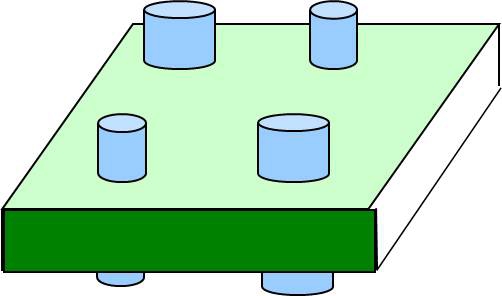      Специальное образование: квадратные колышки (дети) в квадратных соответствиях(система образования).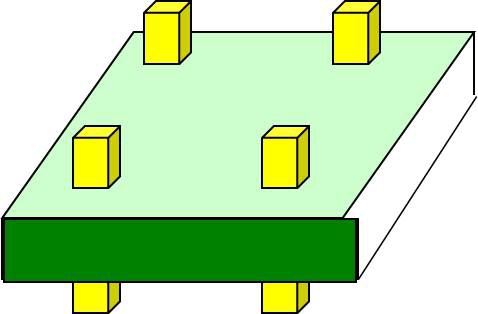        Интегрированное образование направлено на  адаптацию ребенка в  систему образования, стараясь квадратный колышек сделать круглым. Система остаётся не изменой. Ребёнок либо адаптируется к системе, либо становится для неё не приемлемым. 

    Инклюзивное образование: каждый ребёнок особенный, и каждый ценен по-своему. Система адаптируется под потребности ребёнка. [9]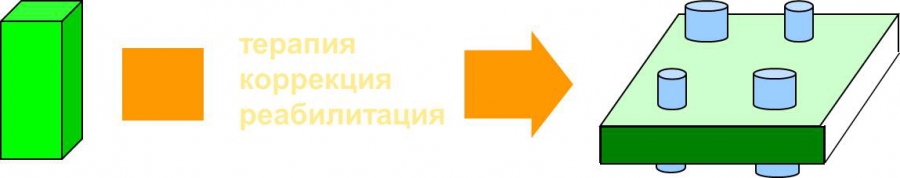         

         Организация совместного обучения предусматривает не только вовлечение детей с ограниченными возможностями в образовательный процесс, но и их активное участие в жизни школы. Примером этому могут служить утренники, школьные и муниципальные олимпиады, развлекательные мероприятия в рамках школьной программы. При этом дети с особенностями в физическом развитии не только являются зрителями таких мероприятий, но и принимают активное участие в них.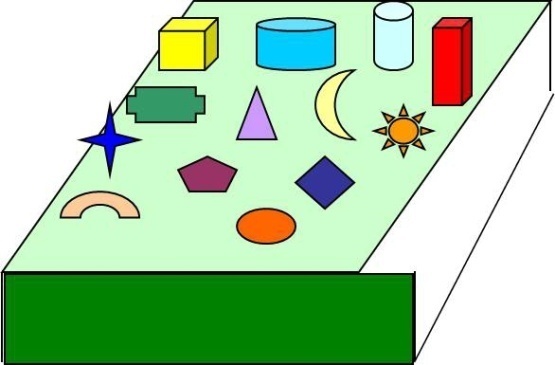 Основные «плюсы» инклюзивного образования инклюзия – гарантированный индивидуальный подход к каждому ребёнку; ребёнок с инвалидностью получает навыки социализации и самостоятельной жизни;у всех детей развиваться умение превращать свои недостатки в достоинства;ученики инклюзивной школы не бояться общаться с людьми, которые от них отличаются;ребёнок с особыми образовательными потребностями принимеют участие во всех сферах жизни общества, тем самим, переставая быть обузой для государства, семьи и общества; ребёнок с ограниченными возможностями здоровья приобретает новых друзей и так же, как все дети, будет с радостью вспоминать школьные годы! «обычные» ученики, помогая с детства тем, кому нужна помощь, научатся чувствовать и ценить любовь и поддержку, а это  самое человечное в человеке.           Совместное проживание школьной жизни формирует терпимые, доброжелательные отношения учеников друг к другу. Развивает в детях чувство взаимопомощи, взаимовыручки, убирает барьеры в общении, формирует активную гражданскую позицию. Таким образом, ребенок с ОВЗ становится активным полноценным членом общества. Новизна опытаНовизна опыта заключается в создании инклюзивного пространства  в  массовом общеобразовательном учреждении для повышения уровня успешности и социализации детей с ограниченными возможностями здоровья. Характеристика условий, в которых возможно применение данного опыта Опыт рекомендуется к применению в массовых образовательных учреждениях различного типа, в которых обучаются дети с ограниченными возможностями здоровья.  Раздел IIТехнология опыта.Цель данного опыта – повышение уровня успешности и социализации детей с ограниченными возможностями здоровья через создание инклюзивного пространства школы.  Для достижения поставленной цели были определены задачи:1. разработка нормативных правовых актов, регламентирующих организацию инклюзивного образования; 2.  оснащение учебного заведения специальным оборудованием для обучения детей с ОВЗ; 3. создание универсального дизайна помещений для занятий с учетом инклюзивного образования,  открытости и доступности всех пространственных решений, доступности социальной инфраструктуры;4. проведение разъяснительной работы с родителями по формированию толерантного  отношения к детям с ОВЗ;5. создание и пополнение банка данных  методического обеспечения по сопровождению детей с  ОВЗ;6. повышение квалификации педагогов по проблеме «Инклюзивное образование»;7. вовлечение детей с ОВЗ во внеурочную деятельность, систему дополнительного образования.         При  внедрении инклюзивного образования в МБОУ «СОШ №14» имени А.М.Мамонова  педагогический коллектив руководствовался  следующими принципами:  1. Каждая личность индивидуальна -  «Мы такие, какие мы есть». 2. Принцип создания психологического комфорта -  «Наша школа – это школа без стрессов!». 3.Сотрудничество детей и взрослых - «Понять, принять, помочь!». 4. Природосообразность и природосохранность - «Экология детской души» - «Не навреди!». 5. «Чтение по лицам» - «Замечать, анализировать - видеть больше, чем другие». 6. Принцип педагогического оптимизма – «Верю в то, что делаю!».    С 1 сентября 2011 года в общеобразовательном учреждении реализуется  государственная  целевая программа «Доступная среда», а с ноября 2011 года  школа стала  работать в режиме региональной инновационной площадки по теме «Инклюзивное образование», целью реализации данных проектов  является создание безбарьерной среды, обеспечивающей доступность образования для детей с особыми потребностями.       На педагогическом совете школы были приняты к исполнению основные принципы введения инклюзивного образования:ценность человека не зависит от его способностей и достижений;каждый ребенок способен чувствовать и думать;каждый человек имеет право на общение и на то, чтобы быть услышанным;все люди нуждаются друг в друге;подлинное образование может осуществляться только в контексте реальных взаимоотношений;все люди нуждаются в поддержке и дружбе ровесников;для всех обучающихся достижение прогресса скорее может быть в том, что они могут делать, чем в том, что не могут;разнообразие усиливает все стороны жизни человека.каждый ребенок имеет основное право на образование и должен иметь возможность получать и поддерживать приемлемый уровень знаний.каждый ребенок имеет уникальные особенности, интересы, способности и учебные потребности.лица, имеющие особые потребности в области образования, должны иметь доступ к обучению в обычной школе.в школе необходимо создать  условия для детей с ОВЗ на основе педагогических методов, ориентированных прежде всего на детей с целью удовлетворения этих потребностей.        В реализации вышеобозначенных проектов участвовали педагоги школы: руководство, классные руководители, учителя-предметники, социально-педагогическая и логопедические службы в тесном взаимодействии с родительской общественностью.  При внедрении   в образовательный  процесс  школы  инклюзивного образования детей с ограниченными возможностями была проделана большая подготовительная работа по обучению педагогов.   Ежемесячно проводились теоретические и практические занятия с приглашением «узких» специалистов, психологов, психиатров, врачей и т.д. На педагогических советах и совещаниях обсуждались актуальные вопросы по данной теме.       В школе проводились педагогические советы на темы, связанные с введением инклюзива, например: «Инклюзивное образование – миф или реальность?», «Инклюзивное образование в нашей школе».   В  2011 году  творческая группа педагогических работников  изучила теоретический  материал, опыт работы других школ и  разработала программу «Школа для каждого» на 2011-2014 годы, в основу которой были положены три принципа отраженные в высказывании А. Г. Асмолова «Индивидом рождаются, личностью становятся, индивидуальность отстаивают». Программа была реализована в три этапа:организационный (декабрь 2011 - июнь 2012);практико-ориентированный (июнь 2012 - декабрь 2014);аналитический (январь 2014 - май 2014).         Программа «Школа для каждого» направлена  на повышение уровня успешности и содействует максимально эффективной социализации детей с ОВЗ.  Сопровождение детей данной категории включено в сложную многоуровневую систему и является важным звеном в системе их реабилитации. Очень важно учащимся оказать не только помощь в преодолении трудностей в обучении, но и организовать целенаправленную работу по обеспечению условий для   развития личности, защите их прав, а также дальнейшей успешной социализации в обществе. (Приложение №1).           Пристальное  внимание педагогический коллектив школы уделяет личностному развитию школьников,  чему способствует применение активных методов обучения.  Активные методы обучения не являются новшеством в условиях реализации ФГОС, но данные методы были адаптированы для детей-инвалидов и детей с ОВЗ,  использовались оптимальные АМО, способствующие активизации познавательной  деятельности учащихся, развитию их мотивационно-деятельностной сферы,  а также повышению уровня самооценки и успешной социализации.Подбор активных методов обучения осуществляется педагогом с учетом возрастных и индивидуальных особенностей учащихся, их образовательных потребностей, а также преподаваемого предмета. Для каждого этапа урока используются свои активные методы, позволяющие эффективно решать конкретные задачи этапа. (Приложение №2) При формировании у учащихся с ограниченными возможностями здоровья универсальных учебных действий опирались на системно - деятельностный подход.  Работа в малых группах – один из таких способов организации учебной деятельности, при котором учащиеся кооперируются в работе друг с другом с целью достижения совместного результата. Обучение в сотрудничестве способствует развитию навыков решения задач межличностного и социального характера.          Пути оптимизации использования данной педагогической технологии:создание смешанных по составу групп, в которых есть учащиеся с разным уровнем знаний и мотивацией к обучению;оптимальный состав групп должен быть не более 4-6 человек;формирование групп должно проводиться учетом уровня активности и возможности взаимодействия ее участников;отсутствие постоянно закрепленных участников групп;круговое расположение учебных мест в группе, чтобы все участники видели друг друга и никто не оказывался в «лидирующем» положении;выбор для работы в группе такого задания по теме изучения, которое ученики станут выполнять с интересом и желанием;подбор раздаточного материала, стимулирующего участие в работе группы и концентрацию на предмете обучения;установка правил взаимного участия в групповой работе;распределение в группе «ролей», необходимых для выполнения данного задания;обучение участников правилам работы в группе – как следует задавать вопросы, слушать друг друга, делиться, перефразировать;анализ и наблюдение за взаимодействием учеников в группах;расположение отдельных групп на достаточном расстоянии друг от друга для снижения отвлекающего фактора;применение индивидуальных критериев и требований к заданию для максимальной вовлеченности всех участников группы в ее работу;комментарии о работе учеников в группе и успешности выполнения задания;оценка вклада каждого ученика в отдельности в работу группы и всей группы в целом;признание и поощрение наиболее успешных в работе групп.В процессе такого обучения происходит не только овладение каждым учеником знаниями, умениями, навыками, но и очень важен эффект социализации, формирования коммуникативных умений. Ребята учатся вместе работать, учатся творить. Важно то, что ученики становятся друзьями не только на время выполнения общих заданий, но их симпатии, доброжелательные отношения друг другу переходят на их жизнь и вне школы, становятся качествами их личности.  Учителя, работающие в инклюзивном классе, выделили основные правила:1. Предоставлять каждому ребенку возможность работать в присущем ему темпе. Совершенно недопустимы в это время замечания типа «Быстрее!», «Задерживаешь всех!». Лучше предложить ребенку пропустить очередную запись, заменить задание, для выполнения которого требуется меньше времени. Объем работы должен увеличиваться постепенно и согласовываться с индивидуальным темпом. Выполнение меньшего объема работы позволяет менее подготовленному ребенку успешно с ней справиться, что, в свою очередь, помогает ему почувствовать себя участвующим в общей работе. Так отрабатывается умение начинать и заканчивать работу со всеми. Индивидуализация темпа – необходимое условие психологического комфорта ребенка в школе.2. В начале обучения нельзя использовать работу в группах в полной мере, но постепенно вводить ее элементы - разумно. Важно учитывать необходимость смены состава группы для формирования у детей адекватной самооценки. И практически полностью исключить соревнования между группами детей во избежание взаимных упреков и нарушения атмосферы сотрудничества и общности класса.3. Регулярная смена видов деятельности и форм работы на уроке позволяет всем детям без исключения снять напряжение, повысить внимание.4. Для снятия напряжения существуют разные педагогические «секреты», например:детям разрешается на уроке занять на какое-то время удобное положение: работать стоя, при желании поменять рабочее место; походить на носках, сделать стойку на одной ноге, напрячь стопы, голени, бедра, ягодицы, живот и т.д.;учитель может «постоять за спиной ребенка», положить руку на плечо, разрешить отстраниться от текущей работы.5. Почти всем детям необходимо проговаривать последовательность своих действий вслух. Необходимо учить детей говорить тихо, вполголоса, шептать «губами», чтобы не мешать другим. Но нельзя запрещать детям говорить вслух т.к. через внешнюю речь происходит осмысленное освоение нового и трудного материала.6. Важно следовать за естественной потребностью ребенка в познавательной деятельности, а не навязывать ее. Учителя по возможности предлагают детям задания, которые бы они выполняли с удовольствием. Требовать от ребенка выполнения неинтересных или более сложных заданий следует осторожно и дозировано, так как постоянное напряжение приводит к соматическим или психологическим проблемам.        Организация совместного обучения предусматривает не только вовлечение детей с ограниченными возможностями в образовательный процесс, но и их активное участие в жизни школы. Примером этому могут служить   школьные мероприятия (конкурс рисунков «Моя семья», неделя творческих дел, социально-образовательная акция «Лети, лети, лепесток!»), интеллектуальные конкурсы («Конкурс любознательных», «Конкурс Всезнаек», «Знаток географии»),  при этом дети с ОВЗ не только является зрителями таких мероприятий, но и принимают самое активное участие в них. Совместное проживание школьной жизни усиливает  социализацию детей и позволяет преодолеть сложившиеся в обществе стереотипы по отношению к инвалидам.Наряду с урочной и внеурочной, в едином образовательном пространстве развивается и дополнительное образование детей. Дополнительное образование детей с ОВЗ   является важной составляющей прав ребенка на образование, оно направлено на создание условий для развития личности ребенка, мотивации к познанию и творчеству; обеспечивает успешность и социализацию ребенка.  Социальная модель интеграции дополнительного образования в инклюзивное пространство школы  исходит из идеи адаптации не индивида к системе, а системы к особенностям различных категорий учащихся. В Школе создана среда, где можно развиваться, адаптироваться в здоровом обществе. Дети занимаются по дополнительным образовательным программам декоративно-прикладного творчества «Радуга», «Сувенир», социального направления – «Познай себя», «Праздники традиции, ремесла», эколого-биологического направления «Мастерская Берендея», духовно-нравственного – «Дорогою добра», «Этика: азбука добра», спортивно-оздоровительные – «Если хочешь быть здоров», «Азбука пешехода»,как по индивидуальной образовательной траектории, так и вместе со здоровыми детьми.      Социально-педагогическая направленность программ дополнительного образования детей с ОВЗ способствует социализации ребёнка в образовательном пространстве, адаптации личности в детском социуме. Программа «Познай себя» нацелена на формирование у   субъекта социального  творчества,   развитие  способности  найти свое место в обществе, самоопределиться, вырабатывать собственное мнение. На занятиях дети с помощью взрослых развивают внимание, память, мышление,  познавательную активность.  (Приложение №3)        Методики обучения включат нетрадиционные формы работы, использование специальных пособий. Занятия проводятся в интегрированных группах. Группы на занятия формируются с учётом возраста детей, наполняемость групп   не более 12 человек. Расписание занятий составлено для создания наиболее благоприятного режима труда и отдыха детей с учетом пожеланий родителей (законных представителей), возрастных особенностей детей.         Дополнительные образовательные  программы направлены на создание условий для успешной   адаптации,  профилактику неуспеваемости, преодоление трудностей обучения детей с ОВЗ.Таким образом,  учреждение  стремится всеми доступными средствами обеспечить условия получения творческого развития детьми с ограниченными возможностями здоровья.Результатом комплексного  сопровождения является успешность детей с ограниченными возможностями здоровья во внеучебной деятельности. Это яркий показатель полноценной социализации ребенка. Социализация, благодаря которой в последние годы у детей с ограниченными возможностями здоровья  появилась реальная возможность быть включенным в общество, приносит свои плоды. Сегодня это уже приносит свои плоды: учащиеся  с ОВЗ активно принимают участие в конкурсах и  ежегодно становятся победителями и призерами  всероссийского конкурса творческих работ «Радуга звуков» для детей с ограниченными возможностями здоровья,   городских конкурсов «Я - автор», «Преодоление», «Мы вместе» и др.        С 1 сентября 2013 года школа тесно сотрудничает со Старооскольским  педагогическим колледжем в рамках проекта по дуальному образованию. Студенты  2 и 3 курса отделения «Адаптивная физическая культура» стажируются  на базе   образовательного учреждения и проходят педагогическую практику.     Сейчас активно ведется работа  в направлении,  нацеленном на  сотрудничество с общественными организациями через совместные просветительские программы и проекты.        Одним из приоритетных направлений работы в инклюзивном пространстве  школы является работа с семьей ребенка   ОВЗ, которая направлена на создание условий для повышения образовательного уровня родительской общественности   и оптимизации  отношений партнерства и сотрудничества между родителями и школой, воспитания толерантного отношения между участниками образовательного пространства. Педагоги стремятся научить родителей эффективным способам взаимодействия с ребёнком, вооружить необходимыми знаниями и умениями в области педагогики и психологии, сформировать адекватную самооценку.Психолого-педагогическая работа с родителями детей с ОВЗ проходит поэтапно.Первичная диагностика ребёнка и его семьи. На данном этапе важно создание доверительного отношения к специалисту, заинтересованности родителей в участии в процессе развития и воспитания ребёнка в школе  и семье.Более глубокое знакомство специалиста с родителями, налаживание тесного контакта. На этом этапе происходит ознакомление родителей с формами работы школы с семьёй.Далее группой психолого-медико-педагогического сопровождения детей с ОВЗ  на основе карт реабилитации, диагноза и диагностических данных специалистов составляется программа индивидуального сопровождения для каждого ребёнка с ОВЗ. В данной программе специалистами определяется индивидуальный образовательный маршрут каждого ребёнка.Составление плана работы специалистов  школы с родителями детей с ОВЗ.Непосредственная работа с родителями.В  школе  используются различные формы работы с родителями детей с ОВЗ и с родителями "здоровых"  детей.Беседы: коллективные и индивидуальные.Консультации: коллективные, индивидуальные, по заявке, тематические, оперативные. Данные формы работы преследуют цель информирования родителей об этапах психологического развития ребёнка, организации предметно-развивающего пространства для ребёнка в семье.Родительские собрания в форме: тренинга, «круглых столов», «Педагогической гостиной». В ходе тренинга решаются многие задачи. Это и выработка активной родительской позиции, повышение самооценки участников и т.д. Участие в тренинге помогает родителям приобрести навыки решения конфликтных ситуаций с ребёнком, научиться эффективному взаимодействию с ним, решить некоторые личностные проблемы, осознать и оптимизировать свою родительскую позицию. Кроме того, во время таких встреч как «круглый стол» или «педагогическая гостиная» родители детей с ОВЗ и родители  "здоровых"  детей имеют возможность встречаться друг с другом, обмениваться опытом и оказывать друг другу поддержку, что даёт родителям ощущение того, что «они не одиноки». Работа, построенная таким образом, помогает решить не только личностные проблемы, но и выработать определённые социальные навыки для преодоления трудностей в воспитании детей с ОВЗ.Индивидуальные и групповые занятия с детьми с участием родителей. Участие в таких занятиях, стимулирует родителей, вдохновляет их. Здесь они учатся не только содержательному взаимодействию со своим ребёнком, но и осваивают новые методы и формы общения с ним. Кроме того, на занятиях родители учатся приводить в соответствие возможности ребёнка и свои требования к нему.Проведение совместных праздников, конкурсов, развлечений.        Как и любое новое начинание, внедрение системы инклюзивного образования в образовательном учреждении сопровождалось определёнными трудностями. Главная  трудность состояла в том, чтобы сломать настороженное, местами даже негативное отношение всех участников данного процесса к совместному обучению. Во-первых, это проявилось в отношении родителей здоровых детей к данной идее. Многие не поддерживали её, опасаясь, что это негативно скажется на успеваемости обычных учеников, однако практика доказала обратное. Успеваемость детей, которые развиваются типичным образом, не падает, а часто их оценки оказываются даже выше в условиях инклюзивного образования, чем в обычном классе массовой школы.   Исправить ситуацию позволила работа со специальной литературой, серия тренингов и семинаров, проведённая вместе с родителями и учителями по проблемам совместного обучения.  Однако главные участники проекта инклюзивного обучения – дети,  как ни странно, практически не заметили того, что в их классе обучается  ученик с особыми потребностями.   Чем раньше происходит включение детей с ограниченными возможностями в общую группу, тем успешнее идет социализация  существенных трудностей по вхождению детей с ограниченными возможностями в школьную среду не возникает. Они воспринимают себя  равными по отношению к другим ученикам, соответственно и обратное отношение тоже как к равным.   В отношении поведения, социального развития и успехов в учебе, достижения детей, обучающихся в школе, придерживающейся инклюзивной формы образования, значительно выше. А отношение сверстников к нетипичным детям напрямую зависит от наличия твердой позиции взрослых и климата в классе в целом.Использование педагогами ситуации успеха в урочной и внеурочной деятельности способствует повышению рабочего тонуса, увеличению производительности учебного труда, а также помочь учащимся  осознавать себя полноценной личностью.          Особенностью школы является комплексное сопровождение детей с ограниченными возможностями здоровья, в том числе детей-инвалидов. Служба сопровождения (психолог, логопед, педагоги, медицинский работник)  организует специальное образовательное пространство (универсальная безбарьерная  среда: преодоление отношенческого барьера, индивидуальные образовательные программы: посторенние индивидуальной образовательной траектории, включение во внеурочную деятельность).         Целью психолого-медико-педагогического консилиума является определение и организация в рамках школы адекватных условий развития, обучения и воспитания в соответствии со специальными образовательными потребностями, возрастными особенностями ребёнка.         Методы, используемые в работе службой сопровождения: диагностические (метод изучения документальных данных, наблюдения, метод опроса, анализа психолого-педагогической запущенности), психолого-педагогические (психологические тренинги, индивидуальные беседы, общение с учителями-предметниками), метод стимулирования, самоанализа,   аутотренинги.           Направления работы ПМПКДиагностическая работа– Комплексный сбор информации о каждом учащемся.  – Анализ причин трудностей.– Изучение интеллектуальной сферы ребёнка.– Изучение эмоционально-волевой сферы и личностных особенностей.– Изучение социальной ситуации развития и семейного воспитания.– Системный контроль, сбор информации всех субъектов инклюзии за уровнем и динамикой развития ребёнка.– Анализ успешности коррекционно-развивающей работы.– Диагностика индивидуального прогресса.- Диагностика умений, входящих в блок жизненно значимых компетенций. - Диагностика успешности ребенка по особенностями его развития. Консультативная работа – Выработка совместных   рекомендаций по основным направлениям работы с обучающимся на ПМПК, учитывая мнения всех субъектов инклюзии.– Консультирование педагогов по выбору адаптивных образовательных программ с индивидуально-ориентированными методами и приёмами работы с обучающимся;– Консультативная помощь семье.  Коррекционно-развивающая работа– Выбор оптимального индивидуального маршрута каждого ребенка в соответствии с особыми  потребностями;– Системное воздействие на учебно-познавательную деятельность ребёнка;– Осуществление коррекции и развития эмоционально-волевой и личностной сфер ребёнка   на индивидуальных занятиях с психологом. (Приложение№4).         В школе сформирован банк данных детей с ОВЗ, ведется мониторинг уровня реабилитации детей данной категории, оказывается консультативная помощь учителям, работающим в инклюзивных классах, а также родителям, разработаны методические рекомендации по данной теме. (Приложение №5)      Личность ребенка формируется в реальных отношениях и поступках, в той атмосфере, которая царит вокруг него. Развитию личности будет способствовать сотрудничество учителя и ученика, поэтому в системе работы общеобразовательного учреждения особое место отводится  кадровой политике.  Работа в инклюзивном пространстве направлена на создание ситуации успеха детей с ОВЗ, а это предъявляет   особые требования и к личности педагога:Осознанно воспринимать происходящее.Быть   ответственным.Обладать знаниями из смежных специальностей.Быть  терпеливым, гибким, адаптивным, инициативным и креативным.        В  образовательных программах педагоги  дифференцируют разноуровневые требования к усвоению содержания учебного материала.   Это дает возможность индивидуализировать работу с детьми с особыми потребностями Педагоги постоянно повышают свою квалификацию по данной проблеме за последние три года: дистанционные курсы в Московском городском психолого-педагогическом университете прошли – 14 человек, в БелИРО - 10 (в том числе: социальные педагоги, психолог; логопед, учителя-предметники, классные руководители, заместители директора, директор).           Педагоги  школы делятся опытом по данной проблеме:проведен муниципальный практико-ориентированный семинар «Совершенствование деятельности социально-психологической службы школы по профилактике формирования противоправного поведения несовершеннолетних» (для социальных педагогов и психологов, 13 декабря 2012 года);проведен муниципальный практико-ориентированный семинар «Создание условий для эффективного включения  в образовательное пространство школы детей с ограниченными возможностями через реализацию программы региональной инновационной площадки  «Инклюзивное  образование» (для руководителей ШМО классных руководителей и учителей физической культуры, 10 декабря 2013 года). XI, XII Международная ярмарка  «Социально-педагогических инноваций»;международная научно-практическая конференция «Образование и наука: современное состояние и перспективы развития», г. Тамбов (2012);    IV заочный форум «Перспективы образования», номинация «Развитие личности обучающегося: приоритетные задачи», г. Обнинск (2014);региональная  научно-практическая  конференция  «Инновационные подходы в современном образовательном процессе» г. Белгород (2013);регулярно в школьной газете «Контакт-Экспресс» публикуются материалы учителей, посвященные проблеме инклюзивного образования. (Приложение №6)  В МБОУ «СОШ  №14» имени А.М.Мамонова  созданы   условия для активной реабилитации детей с ограниченными возможностями,  в которых ребенок  с ОВЗ чувствует  уверенность в себе и внутренние удовлетворение.        Средства на финансирование были выделены из федерального и муниципального бюджетов.  На федеральные средства приобретен специально оборудованный микроавтобус «Газель»  для подвоза  детей с ОВЗ. На  муниципальные – отремонтированы спортивный зал и комната релаксации, приобретено  для них оборудование, аудио класс, слуховые тренажеры.В общей  сумме  затрачено  более 2 миллионов рублей. Материально-техническое оснащение школы даёт возможность ребенку с особенностями в физическом развитии без особых затруднений включаться в образовательный процесс и во внешкольные мероприятия:проведение занятий в сенсорной комнате, в организованной особым образом окружающей среде состоящей из множества различного рода стимуляторов, которые воздействуют на органы зрения, слуха, обоняния, осязания, вестибулярные рецепторы. Сенсорная комната является мощным инструментом для расширения и развития мировоззрения, сенсорного и познавательного развития, проведения психологических консультаций. Сочетание разных стимулов (света, музыки, цвета, запахов, тактильных ощущений) оказывает воздействие на психическое и эмоциональное состояние человека: как успокаивающее, расслабляющее, так и тонизирующее, стимулирующее, восстанавливающее. Поэтому сенсорная комната не только способствует достижению релаксации, но и позволяет активизировать различные функции центральной нервной системы.Также обстановка сенсорной комнаты способствует: нормализации психического состояния у учащихся;снятию мышечного напряжения;созданию положительного эмоционального фона;раскрытию творческих способностей;активизации интеллектуальной деятельности; выравниванию различных функций центральной нервной системы;снятию утомления от насыщенного информационного потока;гармонизации отношений со сверстниками и взрослыми. Работа с детьми проводится в группах не более 7 человек или индивидуально. Количество человек на занятиях определяется целями работы, возрастом и особенностями детей. Индивидуальные и групповые занятия в сенсорной комнате МБОУ «СОШ №14» имени А.М. Мамонова проводятся для учащихся следующих категорий:дети с инвалидностью;дети, имеющие психоэмоциональные проблемы;дети с нарушениями устной и письменной речи;дети, охваченные психологическим сопровождением в адаптационный период (учащиеся 1, 5, 10-х классов);дети, охваченные психологическим сопровождением.Занятия в сенсорной комнате  проводятся согласно утвержденному графику индивидуальных и групповых занятий. Ответственными за организацию занятий в сенсорной комнате являются педагог-психолог, учитель-логопед, которые определяют содержание развивающих занятий в зависимости от актуальных психических и психологических потребностей ребенка, подростка, обусловленных возрастным периодом, и регистрируют в журнале учета индивидуальные и групповые занятия.в  спортивном зале с реабилитационным оборудованием занимаются учащиеся специальных медицинских групп. Яркость, привлекательность, красочность, необычность оборудования спортивного зала  обеспечивает быстрое установление эмоционально положительного контакта между ребенком и взрослым, что повышает уровень доверия к учителю, погружает ребенка в атмосферу игры, пробуждает позитивную мотивационную настроенность на активное выполнение той или иной задачи. (Приложение №7)для детей с нарушением зрения в рамках неаудиторной занятости педагогов организованы занятия  на портативном устройстве для чтения плоскопечатных текстов PEARL с учетом их желания и  индивидуальных возможностей на основании личного письменного заявления родителей.         Создание в учреждении  условий для адаптации образовательного пространства школы нуждам и запросам учащихся с ограниченными возможностями здоровья позволяют им полноценно  включаться в учебную деятельность. Раздел IIIРезультативность опытаАктивная реабилитация детей с ограниченными возможностями, позволяет улучшить качество жизни детей с ОВЗ в зрелом возрасте, что достигается путем улучшения физического состояния, приобретением навыков жизнеобеспечения, получения возможности заниматься трудовой деятельностью и полноценно участвовать в жизни общества. Об этом свидетельствуют результаты проведения диагностики по   методике В.Ф. Петренко «Образ успешного человека».  Изучение успешности детей с  ОВЗ  в МБОУ «СОШ №14»  имени А.М.Мамонова по методике В.Ф. Петренко «Образ успешного человека»         Анализ данных диагностики обосновывает необходимость создания инклюзивного образовательного пространства школы для повышения уровня успешности и социализации детей с ограниченными возможностями здоровья в условиях массовой общеобразовательной школы, показывая, что показатель с высоким уровнем успешности стал  на 16% выше, соответственно снизился показатель с  низким уровнем на 28%. По методике Андреева А.А. проведено исследование уровня  удовлетворенности родителей (законных представителей) учащихся жизнедеятельностью образовательного учреждения, результаты свидетельствуют о положительной динамике роста  удовлетворенности родителей качеством предоставляемых услуг.      Создание в МБОУ «Средняя общеобразовательная школа №14» имени А.М.Мамонова комфортной образовательной среды для раскрытия творческого потенциала учащихся с ограниченными возможностями здоровья, обеспечение развития,  самореализации детей за счет здоровьесберегающих технологий обучения и воспитания, сотрудничества учащихся, родителей  и педагогов в различных видах деятельности дало свои результаты:  100% детей  с ОВЗ предпочли дистанционному и обучению на дому – инклюзивное пространство щколы.Таким образом, результатом  деятельности по реализации проектов РИП   «Инклюзивное образование» и «Доступная среда» явилось создание условий     для адаптации пространства школы нуждам и  запросам каждого участника образовательного процесса,  в том числе и детей с ОВЗ: успешное освоение учащимися образовательной программы по предметам,   освоение жизненно значимых компетенций:овладение навыками коммуникаций;осмысление своего Я;развитие адекватных представлений о собственных возможностях; формирование целостного, социально ориентированного взгляда на мир;овладение начальными навыками адаптации в динамично изменяющемся и развивающемся мире;принятие и освоение социальной роли обучающегося;развитие доброжелательности и эмоционального, понимания и сопереживания чувствам других людей;развитие навыков сотрудничества со взрослыми и сверстниками в разных социальных ситуациях, умения не создавать конфликтов;формирование установки на безопасный, здоровый образ жизни.Все усилия направлены на   повышение качества жизни детей с особыми потребностями здоровья  в зрелом возрасте. что достигается путем приобретением навыков жизнеобеспечения, получения возможности заниматься трудовой деятельностью и полноценно участвовать в жизни общества.Современному обществу необходима личность, способная к самосовершенствованию и саморазвитию. Инклюзия – далеко не только физическое нахождение ребенка с ОВЗ в школе. Это изменение самой школы, школьной культуры и системы отношений участников, тесное сотрудничество педагогов и специалистов, вовлечение родителей в работу с ребенком.  ПриложениеПриложение №1 – Программа деятельности  по созданию инклюзивного пространства МБОУ «СОШ №14» имени А.М.Мамонова «Школа для каждого».Приложение №2 – Примеры  применения активных методов обучения на различных этапах уроков.Приложение №3 – Программа «Познай себя».Приложение №4 - Документы психолого-медико-педагогического консилиума.Приложение №5 - Методические рекомендации по работе с детьми в инклюзивном пространстве образовательного учреждения.Приложение №6 – Статьи в школьной газеты «Контакт-Экспресс».Приложение №7 – Виртуальная экскурсия «Инклюзивное пространство МБОУ «СОШ №14» имени А.М.Мамонова.Приложение №1Управление образования администрации Старооскольского городского округаМуниципальное бюджетное общеобразовательное учреждение «Средняя общеобразовательная школа №14» имени А.М.Мамонова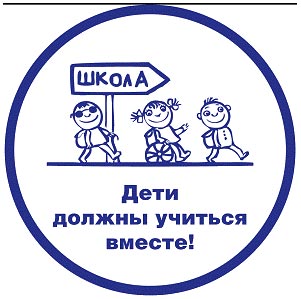 ПРОГРАММАДеятельности по созданию инклюзивного пространства  в муниципальном бюджетном общеобразовательном учреждении«Средняя  общеобразовательная школа №14» имени А.М.Мамонова «Школа для каждого»на 2011-2014 годыОбоснование инновации в целом, в том числе обоснование целесообразности ее внедрения на территории Белгородской областиМы все разные, но мы вместе!           Необходимым условием гуманизации общества является инклюзивное образование.	В  России инклюзивное образование делает только первые шаги, в то время как во многих странах Европы и Северной Америки большинство современных школ являются инклюзивными.Концепция инклюзивности обеспечивает  осуществление лозунга «Образование для всех», который был предъявлен новому тысячелетию передовым человечеством планеты.  Это такой процесс обучения и воспитания, при котором ВСЕ дети, в независимости от их физических, психических, интеллектуальных и иных особенностей, включены в общую систему образования и обучаются по месту жительства вместе со своими сверстниками без инвалидности в одних и тех же общеобразовательных школах, которые учитывают их особые образовательные потребности и оказывают необходимую специальную поддержку.             Инклюзивное образования призвано придать уверенность в собственных силах детям с ограниченными возможностями (как психического, так и физиологического плана), таким способом мотивируя их к обучению в школе   совместно с их сверстниками в одном классе. Именно поэтому дети с индивидуальными образовательными потребностями нуждаются не столько в особом обращении и поддержке, но, в большей степени, в реализации своих способностей и достижении успехов в учебном процессе не в специализированном учебном заведении, а в обычной общеобразовательной школе. Да, у таких детей есть проблемы со здоровьем, но когда они общаются с коллективом своих сверстников, их окружение становится судьбоносным фактором социальной интеграции.             Существование инклюзивных школ позитивно сказывается на типично развивающихся детях, а не только на учениках с инвалидностью. Помогая сверстникам с ограниченными возможностями активно участвовать в образовательной и социальной деятельности, обычные дети, незаметно для себя, получают важнейшие жизненные уроки. Этот положительный опыт заключается в росте социальной сознательности, в осознании отсутствия различий между людьми, в развитии самосознания и самооценки, в становлении собственных принципов, и последнее, но не менее важное - способствует искренней заботе и дружбе.Принципы  инклюзивного образования:Ценность человека не зависит от его способностей и достижений;Каждый человек способен чувствовать и думать;Каждый человек имеет право на общение и на то, чтобы быть услышанным;Все люди нуждаются друг в друге;Подлинное образование может осуществляться только в контексте реальных взаимоотношений;Все люди нуждаются в поддержке и дружбе ровесников;Для всех обучающихся достижение прогресса скорее может быть в том, что они могут делать, чем в том, что не могут;Разнообразие усиливает все стороны жизни человека.	Система инклюзивного образования должна обеспечить выявление и удовлетворение особых образовательных потребностей обучающихся с ограниченными возможностями здоровья и их дальнейшую интеграцию в образовательном учреждении, а также реализацию комплексного индивидуально-ориентированного психолого-медико-педагогического сопровождения в условиях образовательного процесса всех детей с особыми образовательными потребностями с учётом состояния здоровья и особенностей психофизического развития.	Правовые основы реализации инклюзивного образования в Российской Федерации. Реализация прав детей с ограниченными возможностями здоровья на образование рассматривается как одна из важнейших задач государственной политики в области образования. Получение такими детьми качественного общего и профессионального образования является одним из основных и неотъемлемых условий их успешной социализации, обеспечения их полноценного участия в жизни общества, эффективной самореализации в различных видах профессиональной и социальной деятельности.	Российской Федерацией  24 сентября 2008 года подписана Конвенция о правах инвалидов, одобренная Генеральной Ассамблеей ООН 13 декабря 2006 года  Конвенция впервые рассматривает вопросы реализации прав инвалидов не с позиции их приспособления к жизни общества, а с позиции устройства жизни общества таким образом, чтобы в нем учитывались потребности и особенности инвалидов, лиц с ограниченными возможностями здоровья. В Конвенции установлено, что государства-участники признают право инвалидов на образование и принимают исчерпывающие меры для реализации этого права.	Законодательство Российской Федерации в соответствии с основополагающими международными документами в области образования предусматривает принцип равных прав на образование для лиц с ограниченными возможностями здоровья – как взрослых, так и детей. Гарантии прав детей с ограниченными возможностями здоровья на получение образования закреплены в Конституции РФ, Законе РФ от 10.07.1992 № 3266-1 «Об образовании», а также в Федеральных законах:от 22.08.1996 № 125-ФЗ «О высшем и послевузовском профессиональном образовании»;от 24.11.1995 № 181-ФЗ «О социальной защите инвалидов в Российской Федерации»;от 24.06.1999 № 120-ФЗ «Об основах системы профилактики безнадзорности и правонарушений несовершеннолетних»;от 24.07.1998 № 124-ФЗ «Об основных гарантиях прав ребенка в Российской Федерации»;от 06.10.1999 № 184-ФЗ «Об общих принципах организации законодательных (представительных) и исполнительных органов государственной власти субъектов Российской Федерации»;от 06.10.2003 № 131-ФЗ «Об общих принципах организации местного самоуправления в Российской Федерации».Инклюзивное образование в Белгородской области.             В 2009-2010 гг. по данным департамента образования, культуры и молодежной политики Белгородской области система специального образования включала: 75 дошкольных учреждений комбинированного и 4 дошкольных учреждений компенсирующего вида; 284 коррекционные группы в ДОУ; 8 государственных специальных (коррекционных) учреждений различных типов и видов (1108 обучающихся с ограниченными возможностями здоровья); 3 муниципальные специальные (коррекционные)  школы YIII вида (467 учащихся); 59 коррекционных классов в ОУ общего типа (427 учащихся); 61 класс компенсирующего обучения (705 учащихся с ослабленным состоянием здоровья и имеющих проблемы развития); 93 класса интегрированного обучения (163 учащихся), более 200 логопедических пунктов (свыше 6000 детей). С 1 сентября 2010 года в          г. Белгороде начал функционировать Центр дистанционного образования детей инвалидов (42 ребенка).  Следует отметить, что в области наблюдается тенденция увеличения количества детей с ограниченными возможностями здоровья, обучающихся в общеобразовательных учреждениях.          Таким образом, можно сделать вывод, что современная общеобразовательная программа должна включать изменения и условия, необходимые для успешной реализации инклюзивного образования, а именно - принятие индивидуальности каждого отдельного учащегося и удовлетворение особых потребностей каждого ребенка.Цель и задачи работыЦель деятельности инновационной площадки МБОУ  «Средняя общеобразовательная школа №14» имени А.М.Мамонова  по направлению «Инклюзивное образование»  -  создание безбарьерной среды, обеспечивающей доступность образования для детей с  особыми потребностями. Для достижения поставленной цели необходимо решить следующие задачи:создать материально-техническую базу, позволяющую обеспечить адаптивную и коррекционно-развивающую среду образовательного учреждения и дающую возможность для беспрепятственного доступа детей с недостатками физического и (или) психического развития в здания и помещения ОУ;создать информационную образовательную среду для развития   дистанционных форм обучения детей с ограниченными способностями;обеспечить повышение квалификации работников образовательного учреждения, занимающихся решением вопросов образования детей с ограниченными возможностями здоровья;организовать  сетевое взаимодействие по сопровождению детей с ограниченными возможностями здоровья;организовать методическую лабораторию как одно из условий сопровождения педагога и  ребёнка с ограниченными возможностями в инклюзивном образовании;определение особых образовательных потребностей детей с ограниченными возможностями здоровья, детей-инвалидов;осуществление индивидуально ориентированной психолого-медико-педагогической помощи детям с ограниченными возможностями здоровья с учётом особенностей психического и (или) физического развития, индивидуальных возможностей детей (в соответствии с рекомендациями психолого-медико-педагогической комиссии);оказание консультативной и методической помощи родителям  (законным представителям) детей с ограниченными возможностями здоровья по медицинским, социальным, правовым и другим вопросам;обеспечить организационные и психолого-педагогическое условия инклюзивного образования;создать систему просветительской деятельности, направленную на разъяснение всем участникам образовательного процесса   вопросов, связанных с особенностями образовательного процесса и сопровождения обучающихся с ограниченными возможностями здоровья.Исходные теоретические положения           Инклюзивное, или включенное образование, - процесс обучения детей с особыми потребностями в общеобразовательных (массовых) школах. В основу инклюзивного образования положена идеология, которая исключает любую дискриминацию детей, которая обеспечивает равное отношение ко всем людям, но создаёт особые условия для детей, имеющих особые образовательные потребности.	Опыт показывает, что из любой жесткой образовательной системы какая-то часть детей выбывает, потому что система не готова к удовлетворению индивидуальных потребностей таких детей в обучении. Это соотношение составляет 15 % от общего числа детей в школах и, таким образом, выбывшие дети становятся обособленными и исключаются из общей системы. Нужно понимать, что не дети терпят неудачу, а система исключает детей. Инклюзивные подходы могут поддержать таких детей в обучении и достижении успеха, что даст шансы и возможности для лучшей жизни.	Инклюзивное образование - процесс развития общего образования, который подразумевает доступность образования для всех, в плане приспособления к различным нуждам всех детей, что обеспечивает доступ к образованию для детей с особыми потребностями. Инклюзивное образование стремится развить методологию, направленную на детей и признающую, что все дети - индивидуумы с различными потребностями в обучении. Инклюзивное образование старается разработать подход к преподаванию и обучению, который будет более гибким для удовлетворения различных потребностей в обучении. Если преподавание и обучение станут более эффективными в результате изменений, которые внедряет инклюзивное образование, тогда выиграют все дети (не только дети с особыми потребностями).Ценность инклюзии:каждый имеет право высказаться и быть услышанным;каждый имеет право быть частью общества;каждый имеет право на образование и обучение;каждый имеет право на дружбу и значимые отношения;каждый имеет право на полноценную жизнь.	Обучение в инклюзивных школах позволяет детям приобрести знания о правах человека (хотя им это не преподается специально), а это ведет к уменьшению дискриминации, так как дети учатся общаться друг с другом, учатся распознавать и принимать различие.Этапы работы      реализации проекта Календарный план реализации проекта Необходимые условия проведения работ Кадровое обеспечениеПсихолого-медико-педагогический консилиум (служба сопровождения)Учебно-методическое обеспечениеОбразовательная программа школы,   индивидуальные траектории развития, комплексные программы сопровождения.Ососбое внимание педагогический коллектив школы уделяет личностному развитию школьников,  чему способствует активное внедрение новых педагогических технологий,  развивающих активных форм обучения:Технология объяснительно-иллюстративного обучения (Технология поддерживающего обучения).Лекционно-семинарско-зачётная система.Технологии уровневой дифференциации на основе обязательных результатов (В.В. Фирсов).Технология внутриклассной дифференциации (Н.П. Гузик).Технология проектного обучения.Система развивающего обучения Л.В. ЗанковаТехнология воспитания общественного творчества (И.П. Иванов) (КТД)Система музыкально-творческого образования (Д.Б. Кабалевский)Игровые технологии, ориентированные на социализацию личностиОсновные направления  специализированной (коррекционной) помощи детям, в том числе детям с ограниченными возможностями здоровья:организация, разработка и внедрение активных форм психолого-педагогического сопровождения, профилактики школьной и социальной дезадаптации учащихся;продолжение практики сотрудничества служб по социальной адаптации учащихся:- школа,- ЦПМСС,- инспекция по делам несовершеннолетних;обеспечение  выполнения законодательства по защите прав ребенка, предупреждению детской преступности и противодействию негативным социальным процессам;психологическая диагностика учащихся;психокоррекционная работа через уроки психологии, индивидуальные и групповые занятия;индивидуальные консультации с учащимися, родителями, педагогами.  Условия осуществления образовательного процесса, материально-техническое обеспечение Школа расположена в типовом здании, в котором находятся:35 учебных кабинетов, среди которых 12 - кабинетов начального звена, 2- компьютерных класса, 2 – кабинета технического труда, 2 - обслуживающего труда, 1- биологии, 1- географии,  5 - русского языка,  4 - математики,1 - музыки, 4 - иностранного языка, 2 - истории, 1- химии, 1- физики, 1- ОБЖспортивный зал и кабинет хореографии;актовый зал;библиотека с читальным залом;медицинский, процедурный и стоматологический кабинеты;столовая;музей; кабинет самоуправления;киностудия «Капитошка»кабинеты психолога, логопеда, социального педагога.Для ведения уроков и школьных мероприятий в образовательном учреждении  имеется: компьютеров  - 57 шт. (среднее число обучающихся на 1 компьютерное место составляет 13,9 чел.). мультимедийных проекторов – 2 шт.; интерактивная доска – 1 шт.оргтехника (ксерокс, сканер) – 17 шт.; магнитофоны,  телевизоров,  видеомагнитофоны,   музыкальные центры, микшеры, усилители   и др. мультимедийная библиотека с обучающими компьютерными программами, информационные материалы; подключение к глобальной сети Интернет с целью обеспечения информационных потребностей педагогов и учащихся; необходимое компьютерное и учебное оборудование для предметных кабинетов.Объекты для проведения специальных занятий       Логопедический пункт – 22,9 кв.м   Кабинет педагога – психолога –  25 кв.м.  Спортивный зал для детей с ОВЗ.  Сенсорная комната.  Специально оборудованный  втомобиль «Газель» для подвоза детей с ОВЗ.Оснащение логопедического кабинета для индивидуальных занятий с детьми согласно требованиям СанПиН (компьютер, магнитофон, телевизор, кукольный театр, муляжи фруктов, овощей, мозаика, конструктор,  кубики, пирамидка, массажные мячики, дидактические, развивающие, речевые, логические игры, зеркало (общее, персональное) – комплект, шпатели, зонды, индивидуальные  коррекционные карточки, альбомы обследования звукопроизношения, грамматического строя речи).Оснащение кабинета педагога-психолога: компьютер, магнитофон, телевизор, DVD приставка, набор практических материалов для профилактики, диагностики и коррекции нарушений развития у детей; практические материалы для психологической работы в школе; набор игрушек и настольных игр (мячи, куклы, пирамиды, кубики, лото, домино и т.д.); набор материалов для детского творчества (строительный материал, пластилин, краски, цветные карандаши, фломастеры, бумага, клей).Оснащение спортивного зала:Обеспечение оргтехникой (компьютер,  музыкальный центр), медиатека. Специализированный спортинвентарь:  мячи  сенсорные пупырчатые, кубики, кегли, кистевые тренажеры (резиновые), гантели, гимнастические палки, ортопедические дорожки, козел гимнастический, стенка гимнастическая, скамейки  гимнастические  жесткие,  мячи: набивные,  теннисные, баскетбольные, волейбольные,  футбольные, палки гимнастические, скакалки детские, канат для лазания, маты  гимнастические, Критерии оценки результатов инновационной деятельностиСредства контроля и обеспечения достоверности результатов деятельности,  позволяющие оценить достижение критериев оценки результатовПедагогическая диагностика: анкетирование, опрос, тестирование.Мониторинг качества деятельности региональной инновационной площадки на внутреннем и внешнем уровнях.Рассмотрение результатов реализации на заседаниях педагогического и методического советов общеобразовательного учреждения,  Управляющего Совета, совещаниях при директоре, инструктивно-методических,  заседаниях школьных и межшкольных методических объединений. Перечень учебно-методических разработок,обеспечивающих программу,имеющихся в наличии:цикл уроков «Речь – предложение - слово»;блок дидактических игр «Волшебный коврик»;учебно-методическое пособие «Выполни арифметическое действие»;учебно-методическое пособие «Азбука в стихах»учебно-методическое пособие «Автоматизация звуков»методические рекомендации   по психологическому обследованию  у детей восприятия, внимания, памяти, мышления , личности;учебно-методическое пособие «Как научить вашего ребенка мыслить»;разработка урока  «Дифференциация звуков и букв» (призер областного конкурса «Логопедическая шкатулка -2010»);методическая разработка «Сохранение и укрепление психологического здоровья участников образовательного процесса»;разработки тренинговых занятий «Профилактика экзаменационной тревожности»методическая разработка «Психокоррекционная профилактика подростковой наркозависимости»;методическая разработка «Пальчиковый игротренинг в начальных классах»;методическая разработка «Развитие лидерских качеств у детей»;методические рекомендации для родителей гиперактивных детей;разработка коррекционного занятия «Преодоление трудностей в обучении детей в начальной школе»;методическая разработка «Развивающие занятия с  тревожными детьми».планируемых к разработке:методические рекомендации «Как научить  вашего ребенка мыслить»;методическая разработка по организации  психолого-педагогического сопровождения детей с признаками одаренности;методические рекомендации для родителей «Как преодолеть психологическую травму, связанную с инвалидностью ребенкамониторинг  уровня реабилитации  детей с ОВЗразработка мониторинговых программ оценки индивидуальных образовательных потребностей и достижений ребенка.разработка научно-методического обеспечения развития инклюзивных процессов в общеобразовательных учреждениях;создание банка методических рекомендаций «В помощь учителю, работающему в инклюзивных классах»Список  литературы.ИНКЛЮЗИВНОЕ ОБРАЗОВАНИЕ, Выпуск 1, Москва  Центр «Школьная книга», 2010г.Материалы  Международной  конференции по инклюзивному образованию,  г. Москва, 20-22 июня 2011 г  http://obrazovanie.perspektiva-inva.ru/?1073  http://obrazovanie.perspektiva-inva.ru/ Пособие «Совершенствование образования» (Improving Education/ The Promise of Inclusive Schools) Национального Института совершенствования городского образования СШАПриложение 2Примерная схема психолого-педагогической характеристики детей школьного возраста_______________________________________________________________________ (Ф.И.О. ребенка)Наименование  учреждения  ________________________________________1. Основные данные ребенка (дата рождения, дата поступления в образовательное учреждение, кем направлен, заключение ПМПК, по какой программе обучался последний год, состояние здоровья).2. Сведения о семье (возраст родителей, уровень образования, состав семьи, социально-бытовые условия, особенности   детско-родительских отношений).3. История развития ребенка: анамнестические сведения, время обнаружения отклонения в развитии, основные жалобы и претензии со стороны родителей, педагогов и других лиц.4. Специфика внешнего вида и поведения ребенка (контактность, характер   его эмоционального реагирования, взаимоотношение со сверстниками, общая мотивация, отношение к результатам собственной деятельности (критичность и адекватность).5. Развитие двигательных функций ребенка (состояние общей и мелкой моторики, тип ведущей руки, развитие двигательных умений, связанных с самообслуживанием).6. Состояние представлений об окружающем мире, особенности детских видов деятельности (игровой/учебной): характер сведений о самом себе, понимание родственных связей, степень ориентировки в окружающем мире и точность доступных возрасту представлений о нем; уровень владения программным материалом, навыками и умениями по всем разделам программы обучения в школе.7. Характеристика познавательного развития: особенности восприятия   (зрительного, слухового, тактильного), уровень развития внимания (произвольного и   непроизвольного), характеристика основных свойств внимания (устойчивость, концентрация, активность, переключаемость, распределяемость), особенности   мнестической и  мыслительной деятельности.8. Состояние речи ребенка: импрессивная сторона речи (понимание диалога, связной речи, предложений, грамматических категорий и форм); экспрессивная сторона речи (просодическая сторона речи, звукопроизношение, лексико-грамматический   строй  и  связная  речь);  степень сформированности  фонематического восприятия,  строение  и  подвижность артикуляционного аппарата; заключение учителя-логопеда (если таковое имеется).9. Уровень развития эмоционально-волевой сферы: особенности проявления эмоций и чувств (преобладающий тип настроения), способность к волевому усилию.10. Особенности усвоения учебного материала (с анализом по основным предметам) и их соответствие требованиям программы обучения и воспитания: математика (представление о счете, числе, количестве, счетные операции, решение простых и составных задач), письмо (графические навыки, типичные ошибки), чтение (техническая и смысловая сторона).11. Рекомендации по дальнейшему сопровождению ребенка.Характеристика составлена    ________________________________________                                                   (Ф.И.О. классного руководителя/воспитателя, психолога, логопеда)Дата составления характеристики                ______________  Председатель ПМП-консилиума                  ______________Классный руководитель                                ______________Психолог                                                         ______________Логопед                                                           ______________  Руководитель учреждения                            ______________Печать образовательного учрежденияПРИМЕРНАЯ СХЕМА АНАЛИЗА ОШИБОК ПИСЬМАДля проведения подробного анализа ошибок письма, все обнаруженные ошибки при выполнении различных видов письменных работ, можно разделить на следующие группы:1. Ошибки, связанные с недостаточностью фонематического восприятия (замены и смешения глухих и звонких согласных; твердых и мягких; свистящих и шипящих; соноров; аффрикат; заднеязычных; замены и смешения лабиализованных гласных о-у, й-ю).2.   Ошибки, связанные с несформированностью    языкового анализа и синтеза:- ошибки, связанные  с  неумением      выделять     буквы, написание    каждого предложения с новой строки;- ошибки, связанные  с несформированностью анализа структуры предложения  (слитное или раздельное написание слов, пропуск слов);- ошибки, связанные с несформированностью фонематического анализа и синтеза слов (пропуск, добавление, перестановка букв и слогов в словах).3.   Ошибки,   связанные  с  заменой  или  смешением  графически  сходных  букв: оптические, кинетические, зеркальные.4. Орфографические и пунктуационные ошибки.ПРИМЕРНАЯ СХЕМА АНАЛИЗА НАРУШЕНИЯ ЧТЕНИЯ  1. Нарушение технической стороны чтения: - скорости чтения;-  способа чтения;- правильности чтения (незнание изученных букв, смешение и замены букв на основе их акустического, артикуляционного, оптического сходства);- искажения  звуко-слоговой  структуры  слов  (пропуски,  перестановки,  добавление  букв  и слогов);- аграмматизмы;- нарушение выразительности чтения.2. Нарушения смысловой стороны чтения: - непонимание отдельных слов и фраз в контексте;- невозможность правильно ответить на вопросы по прочитанному тексту;- затруднения установления причинно-следственных связей в тексте; - трудности составления пересказа.                                                                                                                 ОСНОВНЫЕ ПОКАЗАНИЯ  ДЛЯ  ОБРАЩЕНИЯ  РОДИТЕЛЕЙ                                                                                                (ЗАКОННЫХ  ПРЕДСТАВИТЕЛЕЙ)  С ДЕТЬМИ  И ПОДРОСТКАМИ  НА ТПМПК-  длительность и выраженные трудности периода адаптации к условиям образовательного учреждения, детского коллектива, группы детей, с которыми ребенок общается на улице; - трудности в общении со сверстниками, явления изолированности или противопоставления себя коллективу, отвержение ребенка коллективом;- замедленность   формирования   и  реализации   навыков   самообслуживания   (отставание  от сверстников во время еды, одевания, подготовки к занятиям и т.п.), а также житейских знаний; - трудности формирования и автоматизации учебных навыков, умений и знаний соответственно образовательным стандартам, характерным для конкретного возрастного этапа развития;-   подозрение на отставание ребенка в интеллектуальном развитии;- выраженное своеобразие, утрированность, ригидность  и  другие  проявления  со стороны интересов   и   способностей   ребенка,   приводящие   к   осложнениям   социальной  адаптации   в традиционных условиях;- проявления одаренности ребенка, требующие иных, более адекватных условий развития или затрудняющие социальную адаптацию в традиционных условиях;-  утрированные проявления двигательной расторможенности и нарушений внимания, общие проблемы произвольной регуляции деятельности;-  наличие любых речевых нарушений;-  отставание в развитии общей и мелкой моторики;-  подозрение на снижение зрения и слуха;-  нелепость, неадекватность поведения ребенка в различных  ситуациях;-  повышенная эмоциональная возбудимость, агрессивность и другие проявления этого ряда;                                                                                                                                                       -  асоциальные тенденции в поведении;-  неуверенность в себе, плаксивость, обидчивость и т.п.Выписка из истории развития ребенка с заключениями врачейУчреждение	                                (название медицинского учреждения)Направляет ___________________________________________________________	                                                   (Ф.И.О. ребенка)Дата рождения _______________        Домашний адрес_______________________________ОУ, класс __________________________________________	Анамнез  жизни: ________________________________________________________________________________________________________________________________________________________________________________________________________________________________________________________________________________________________Перенесенные заболевания: _______________________________________________________________________________________________________________________________________________________________________________________________________________________________________________________________________Осмотр специалистов: дата осмотра, диагноз (по МКБ-10), подпись, личная печать:
1. Педиатр _______________________________________________________________Психомоторное развитие: начал держать головку с ___	, сидеть ____	, ползать ____,  ходить ___________	Гуление с _____	, лепет ____	, первые слова _____	, фразовая речь	_____2.	Окулист ___________________________________________________	Состояние зрения visus OD	OS	m3.	Отоларинолог ________________________________________________________________	Соответствие слуха, шепотная   речь AD	m, AS	mАудиограмма	4.	Хирург ________________________________________________________________________	5. Логопед __________________________________________________________________________6. Невролог _________________________________________________________________________Неврологический статус7. Психиатр __________________________________________________________________________8. Рекомендации по дальнейшему медицинскому сопровождению: дата, подпись руководителя мед. учрежденияПриложение 3Программа внеурочной деятельности «Познай себя»/Срок реализации – 4 года/  /Возраст детей – 6,5 -11 лет/Автор Гунина О.В,ОГЛАВЛЕНИЕПОЯСНИТЕЛЬНАЯ ЗАПИСКА	Наш  меняющийся мир трудно определить одним словом. Сегодняшние проблемы школьников – принятие себя как ценности, укрепление веры в себя и свои силы, ощущение своей уникальности и неповторимости, появление представлений о пределе и глубине своего «я», о своем жизненном пути и роли своего «я» на этом пути. 	Путь к познанию себя лежит и через познание других людей. В какой мере человек принимает и включает мир в себя, в такой степени он открывает себя собеседнику, а, значит, создает видение своей уникальности и неповторимости. Отсюда и название программы «Познай себя» - общение, личность, интерес, культура. Облик школьника сегодня, каков он? Какие моральные ценности создают основу духовно-нравственного сознания молодого поколения сегодня? На эти и другие вопросы отвечает данная программа. Актуальность программы обусловлена тем, что наше время – время активных, предприимчивых, деловых людей. Основным содержанием является перевод ребенка в позицию активного члена гражданского общества, способного самоопределяться на основе ценностей, вырабатывать собственное понимание и цели, разрабатывать проекты преобразования общества, реализовывать данные проекты. Новизна программы: разработанных программ, направленных на формирование социального творчества школьников не существует.  Данная программа предусматривает занятия по изучению психических процессов человека, основ культуры и искусства речи, роли школьника в обществе, а также  развитие нравственной позиции «я среди людей».  Программа «Познай себя» значительно дополняет  школьное базовое образование, предоставляя каждому ребенку  возможность овладеть риторическими навыками и умениями, почувствовать себя уверенно в самых различных ситуациях бытового, социального, делового общения.  Отличительной особенностью является формирование юного субъекта социального творчества. Социальное творчество — высшая форма социальной деятельности; созидательный процесс, направленный на преобразование и создание качественно новых форм социальных отношений и общественного бытия.Нормативно-правовой  основой программы «Познай себя» являются Закон «Об образовании», федеральный государственный образовательный стандарт начального общего образования, Концепция духовно-нравственного воспитания российских школьников, Программа духовно-нравственного развития и воспитания обучающихся. Программа разработана с учетом культурно-исторических, социально-экономических, демографических особенностей Старооскольского региона, запросов семей и других субъектов образовательного процесса, с учётом возрастных особенностей младших школьников, их интересов и способностей.Направление программы  - социальная  деятельность.Место проведения занятий – кабинет обучающихся в школе.Цель программы: развивать и воспитывать нравственную и духовную личность, раскрывающую свои творческие возможности на основе умений и навыков рационального поведения и общей культуры.  Задачи:дать первоначальные представления о навыках делового общения, умения публично выступать; обучить коммуникативным умениям;дать первоначальные представления о проведении творческого дела, познавательных и воспитательных игр; обучить правилам проведения социологических опросов; развивать самостоятельность, аккуратность;воспитывать культуру общения; познакомить с опытом работы известных общественных деятелей; помочь в выборе путей нравственного самосовершенствования.Возраст детей, участвующих в реализации данной дополнительной
образовательной программы – 6,5 – 11 летСроки реализации дополнительной образовательной программы – 4 года.Оборудование для обучающихся: персональные компьютеры с выходом в Интернет, рабочие тетради, множительная техника, телефон, магнитофон, а также информация о почетных и известных гражданах города, материалы, отражающие деятельность обучающихся (результаты анкет, социологических опросов, разработанные анкеты по различным темам).Учитывая особенности ребёнка младшего школьного возраста, основной формой организации является коллективная деятельность, в которой имеют место и прямое обучающее воздействие и организация познавательной поисковой деятельности, и самостоятельная работа. Поскольку игра - ведущая деятельность младшего школьника, то рекомендуется использовать разнообразные игры: дидактические, сюжетно-ролевые, развивающие. Это будет являться залогом эффективного и прочного усвоения знаний, умений  и навыков. Также работа одной из форм являются внутригрупповые дискуссии, которые позволяют младшим школьникам соотнести собственное отношение к дискутируемому вопросу с мнениями других детей, школьники учатся уважать иные точки зрения, соотносить их со своей собственной. Используется такая форма организации, как познавательные экскурсии в музеи, на предприятия, викторины, библиотечные вечера.На занятиях педагог опирается на следующие методы воспитания:Методы общего воспитания:рассказ на этическую тему;пример;этическая беседа.Методы организации деятельности и формирования опыта поведения:поручение;игра;упражнение;коллективная творческая деятельность.Методы стимулирования:поощрение;одобрение;награждение;соревнование.На занятиях педагог использует следующие методы обучения:репродуктивный (педагог сам объясняет материал);объяснительно-иллюстративный;проблемный (обучающиеся сами решают проблему, а педагог делает вывод);эвристический (изложение педагога + творческий поиск обучаемых).Планируемые результаты.1 год обучения. Должны:1. Знать:понятие «общение» и его слагаемые;особенности и виды делового общения.	2. Уметь:вести деловую беседу, телефонный разговор;проводить речевую гимнастику для артикуляционного аппарата («Морской бой», «Прачка»). 2 год обучения. Должны:1.Знать:понятие «культура речи», основные качества речи;апрвила составления анкеты;понятие звучащей речи и её особенности.	2. Уметь:рационально пользоваться невербальными средствами общения (мимикой, жестами и др.);проводить анкетирование;проводить речевую гимнастику для артикуляционного аппарата («Надувной жилет», «Очищающее дыхание»).	3 год обучения. Должны: 1. Знать:понятие ораторское искусство;способы подготовки к публичному выступлению.	2. Уметь:готовиться к публичным выступлениям;уметь грамотно вести дискуссию (доказывание, убеждение). 4 год обучения. Должны: 1. Знать:форму преподнесения материала;правила социологического опроса;классификацию споров.	2. Уметь:составлять планы, как одного из основных видов подготовки к публичному выступлению;проводить и анализировать социологический опрос;использовать полемические приемы  (атака вопросами, юмор, критика).Принципы жизнедеятельности детей в учебных группах:личностно-ориентированный подход в воспитании;учет возрастных и индивидуальных особенностей обучающихся;эмоциональная насыщенность занятий;сотрудничество педагога и  обучающихся;добровольное участие в совместных делах.Программа предусматривает проведение проверки знаний, умений и навыков с помощью обсуждений, викторин, конкурсов,  которые проводятся в конце каждого полугодия. Итоговый анализ работы проводится в конце учебного года в виде творческого отчета-проекта о работе в данном объединении. Формы      подведения      итогов      реализации      программы внеурочной деятельности:творческие конкурсы; акции;творческий отчёт-проект.Проведение итогового занятия в форме творческих отчетов микрогрупп обучаемых о жизни и работе объединения ведет к наибольшему раскрытию творческого потенциала детей, их самовыражению, что в младшем школьном возрасте необходимо, а также позволяет педагогу проанализировать выполнение программы. УЧЕБНЫЙ ПЛАН 1-го ГОДА ОБУЧЕНИЯУЧЕБНЫЙ ПЛАН 2-го ГОДА ОБУЧЕНИЯУЧЕБНЫЙ ПЛАН 3-го ГОДА ОБУЧЕНИЯУЧЕБНЫЙ ПЛАН 4-го ГОДА ОБУЧЕНИЯУЧЕБНО-ТЕМАТИЧЕСКИЙ ПЛАНПЕРВОГО ГОДА ОБУЧЕНИЯСОДЕРЖАНИЕ ПРОГРАММЫ Тема 1. Введение. Теория. Ознакомление учащихся с планом работы кружка, с работами, которые необходимо будет выполнить в течение всего времени занятий кружка, с мероприятиями, в которых будут участвовать члены  кружка. Инструктаж по ТБ на занятиях.Тема 2. Общение и его слагаемые.Теория. Культура и этика общения. Общение и его слагаемые. Классификация общения. Условия эффективности разговора. Практическая работа. Тренинг для развития восприятия и наблюдательности, репетиции к празднику, психологический тест «Мой мотив деятельности». Знакомство со сценой. Общение со зрителями.Тема 3. Деловое общение. Особенности делового общения. Виды делового                   общения. Теория. Деловая беседа. Типы собеседников. Деловые переговоры. Телефонные переговоры.Практическая работа. Час дружеского общения «Поступайте так, и все будут радушно принимать везде и всегда». Творческий час «Поговори по телефону».Тема 4. Внимание. Теория. Понятие о внимании. Виды внимания. Особенности, правила самоорганизации.Практическая работа. Тренинг по развитию внимания. Игровой практикум «Обрати внимание».Тема 5. Невербальные средства общения. Теория. Мимика. Жесты. Жестикуляция. Классификация жестов. Национальный характер жестов.Практическая работа. Час дружеского общения «Простейший способ произвести хорошее впечатление. Цена твоей улыбки».Тема 6. Игра. Теория. Виды игр. Классификация игр. Практикум-игротека.Практическая работа. Разучивание орлятских массовых игр, танцев, песен. Тема 7. Итоговое занятие. 	Практическая работа.   Игра «Зажигающая искра». МЕТОДИЧЕСКОЕ ОБЕСПЕЧЕНИЕ Игры-знакомства «СемьЯ», «Телефон»,  этическая беседа «Правила общения», загадки, викторина «Виды игр», практические занятия разговоров по телефону, коллективно-творческое дело – составление сценария праздника «Расскажи о себе», поручения при подготовке к празднику, награждение.УЧЕБНО-ТЕМАТИЧЕСКИЙ ПЛАН ВТОРОГО ГОДА ОБУЧЕНИЯ СОДЕРЖАНИЕ ПРОГРАММЫ Тема 1. Введение. Теория. Ознакомление учащихся с планом работы кружка, с работами которые необходимо будет выполнить в течение всего времени занятий кружка, с мероприятиями, в которых будут участвовать члены  кружка.Тема 2. Основы культуры речи.Теория. Что такое культура речи. Основные качества речи. Богатство и разнообразие словаря говорящего. Чистота, точность, ясность, правильность речи.Практическая работа.   Игровой практикум по общению. Час делового общения «Как стать хорошим собеседником и завоевать расположение людей».Тема 3. Функциональные стили. Теория. Для чего существуют функциональные стили? Их разновидность. Слова ограниченного и неограниченного употребления.Практическая работа.  Встреча с интересными людьми. Ведение переговоров. Тема 4. Мышление. Особенности мышления. Теория. Методы диагностики степени сформированности мыслительных процессов.Практическая работа. Задания для развития логического мышления. Тренинг мышления. Час делового общения «Любовь с точки зрения порядочности».Тема 5. Этикет делового человека.Теория. Этика. Правила этикета.Практическая работа. Час дружеского общения «Письма, которые дают чудодейственные результаты».Тема 6. Память. Теория. Особенности памяти. Диагностика и тренировка памяти. Практическая работа. Игровой тренинг по развитию памяти. Тема 7. Звучащая речь и её особенности. Теория.  Речевой аппарат. Дыхание и его тренировка. Практическая работа. Упражнения для тренировки дыхания.Тема 8.  Голос и процесс его воспитания. Теория. «Динамический» и «звуковысотный» диапазоны голоса. Дикция как основа профессиональной речи. Интонация. Темп. Тембр. Функции интонации. Тон. Интенсивность звучания.Практическая работа. Игра «Мое дело». Практикум общения.Тема 9. Пауза. Теория. Понятие «пауза». Виды пауз. Разновидность пауз.Практическая работа. Творческий час «Я веду диалог». МЕТОДИЧЕСКОЕ ОБЕСПЕЧЕНИЕ Игры-знакомства «Три качества», «Соседи»,  этическая беседа «Правила этикета», «Что делает речь яркой и выразительной?»,  викторина «Свой голос», практические занятия деловых бесед, поручения при подготовке к беседам, награждение.УЧЕБНО-ТЕМАТИЧЕСКИЙ  ПЛАН ТРЕТЬЕГО ГОДА ОБУЧЕНИЯ СОДЕРЖАНИЕ ПРОГРАММЫ Тема 1. Введение. Теория. Ознакомление учащихся с планом работы кружка, с работами которые необходимо будет выполнить в течение всего времени занятий кружка, с мероприятиями, в которых будут участвовать члены  кружка. Инструктаж по ТБ на занятиях.Тема 2. Основы ораторского искусства.Теория. Что такое ораторское искусство? (Риторика). Что обусловило появление ораторского искусства?Практическая работа. Час — размышление «Время выбрало нас», репетиционный процесс к празднику «Осенний бал», час дружеского общения «Как воздействовать на людей, не оскорбляя и не обижая их?», психологические тесты и игра «Ассоциация».Тема 3. Как готовиться к публичным выступлениям?Теория. Из истории риторики. О слове «оратор». Риторические навыки, умения. Индивидуальные особенности оратора. Каждый ли может стать хорошим оратором? Овладение методикой публичного выступления. Практическая работа. Чувство неуверенности и страха перед выступлением. Повседневная подготовка к выступлению. Создание собственного архива. Тема 4. Расскажи о хорошем человеке.Теория. Тематика. Правила ведения беседы.Практическая работа. Беседа «Мой друг».Тема 5. Подготовка к конкретному выступлению. Теория. Определение темы. Формулировка цели. Подбор материала. Изучение отобранной литературы. Выработка собственной позиции.Практическая работа. Выступления перед аудиторией с подготовленным текстом.Тема 6. Открытая кафедра «Я хочу сказать о самом главном».Теория. План-основа композиции. Как построить свою речь. Предварительный, рабочий, основной план. Вступление. Заключение. Главная часть.Приемы привлечения внимания аудитории. Недостатки композиции. Практическая работа. Контакт с аудиторией. Знание психологии слушателей. Форма преподнесения материала.  МЕТОДИЧЕСКОЕ ОБЕСПЕЧЕНИЕ Игры-знакомства «Соседи», этическая беседа «Я - оратор», «Что делает речь яркой и выразительной?», игра «Ассоциация», практические занятия выступления, поручения при подготовке к беседам, награждение. УЧЕБНО-ТЕМАТИЧЕСКИЙ ПЛАН ЧЕТВЁРТОГО ГОДА ОБУЧЕНИЯ СОДЕРЖАНИЕ ПРОГРАММЫТема 1. Введение. Ознакомление учащихся с планом работы кружка, с работами которые необходимо будет выполнить в течение всего времени занятий кружка, с мероприятиями, в которых будут участвовать члены  кружка. Инструктаж по ТБ на занятиях.Тема 2. Основы полемического мастерства.Теория. Спор, дискуссия, полемика. Практическая работа. Час дружеского общения «Каков уровень вашего одобрения, принятия себя?»Тема 3. Спор. Классификация споров.Теория.  Количество участников. Форма проведения спора. Культура спора. Предмет спора. Уважительное отношение к оппоненту. Доводы в споре.Практическая работа. Творческий час «Сумей доказать»Тема 4. Полемические приемы. Теория. Юмор, ирония, прием бумеранга. Атака вопросами. Искусство отвечать на вопросы. Виды ответов. Нечестные приемы.Практическая работа. Активные Фомы обучения полемическому мастерству. Занятие–дискуссия. Тренинг «Диалог». Тема 5. Час раздумья «Что такое одиночество?»Теория. Отличие раздумья от споров. Виды и приемы.Практическая работа. Практикум «Ответы на вопросы».Тема 6. Подготовка и проведение праздника «День смеха».Теория. Особенности миниатюр. Отличительные черты Дня смеха.Практическая работа. Творческий час делового человека. Праздник «День смеха».Тема 7. Философский стол «Я выбираю».Теория. Понятие «философия». Черты и признаки. Практическая работа. Составление мини-рассуждений.  МЕТОДИЧЕСКОЕ ОБЕСПЕЧЕНИЕ Игры-знакомства, рассказы, дискуссии, выступления, час дружеского общения, составление рассказов с иллюстрацией, поручения, поощрения, одобрения,  совместные праздники.СПИСОК ЛИТЕРАТУРЫ ДЛЯ ПЕДАГОГОВАксенова В., Черная Л. Живая этика: материалы спецкурса. – Ставрополь. 1995.Введенкая Л., Павлова Л. Культура и искусство речи: Современная риторика. – Ростов-на-Дону: Феникс, 1995.Зюзько М. 5 шагов к себе. – М.: Просвещение, 1992.Карнеги Д. Как завоевать друзей и оказывать влияние на людей. – Минск: ООО «СЛК», 1997.Козлов Н, Истинная правда, или учебник для психолога по жизни. М.: АСТ – ТСС, 1997.Козак О. Летние игры для больших и маленьких. – Санкт - Петербург, 1997.Платонов К. Занимательная психология. – Москва, 1998.Познай себя: диагностические методики самопознания. – Ставрополь, 1995. Поломис К. Трудовая деятельность. Соревнования. – М.: Политиздат, 1991.Тихомирова. Развитие интеллектуальных способностей. – Ярославль: Академия развития, 1996. Щуркова Н. Программа воспитания. – М.: Просвещение, 2009. Журналы «Воспитание школьников» - 2008, 2009, 2010 г.г.СПИСОК ЛИТЕРАТУРЫ ДЛЯ ОБУЧАЮЩИХСЯ1. Большая книга игр и  развлечений для детей и родителей. – М.: педагогика-Пресс, 1992, 1994. – Т. 1, 3.2. Горелов И. Умеете ли вы общаться?/ М.: Просвещение, 1991.3. Ионесян А., Кругова С. Праксеологические игры для детей./ Ставрополь, 1994.4. Лунцова К., Станкевич Г. Этикет за столом./ М.: Экономика, 1990.5. Прутченков А. С. Модели ученического самоуправления в системе дополнительного образования/ М.: Просвещение, 2007.Приложение 4ПОЛОЖЕНИЕ №__18__ О ПСИХОЛОГО-МЕДИКО-ПЕДАГОГИЧЕСКОМ КОНСИЛИУМЕ МУНИЦИПАЛЬНОГО БЮДЖЕТНОГО ОБЩЕОБРАЗОВАТЕЛЬНОГО УЧРЕЖДЕНИЯ «СРЕДНЯЯ ОБЩЕОБРАЗОВАТЕЛЬНАЯ ШКОЛА №14» ИМЕНИ А.М.МАМОНОВА Общие положенияПоложение о психолого-медико-педагогическом консилиуме муниципального бюджетного общеобразовательного учреждения «Средняя общеобразовательная школа №14» имени А.М.Мамонова (далее Положение) разработано в соответствии с Федеральным законом от 29.12.2013г. №273-ФЗ «Об образовании в Российской Федерации», Уставом школы.Настоящее положение регулирует деятельность психолого-медико-педагогического консилиума (далее – ПМПк), который является одной из форм взаимодействия специалистов образовательного учреждения, объединяющихся для психолого-медико-педагогического сопровождения учащихся, с отклонениями в развитии.ПМПк создается на базе школы приказом директора при наличии соответствующих специалистов.Общее руководство ПМПк возлагается на руководителя образовательной организации.Методическое обеспечение работы ПМПк осуществляется Центром психолого-медико-социального сопровождения.Цель и основные задачи ПМПк2.1. Цель ПМПк - обеспечение диагностико-коррекционного и психолого-медико-педагогического сопровождения учащихся с отклонениями в развитии и/или состояниями декомпенсации, исходя из реальных возможностей школы и в соответствии со специальными образовательными потребностями, возрастными и индивидуальными особенностями, состоянием соматического и нервно-психического здоровья учащихся, воспитанников.2.2. Задачами ПМПк являются:выявление и ранняя (с первых дней пребывания ребенка в школе) диагностика отклонений в развитии и/или состояний декомпенсации;профилактика физических, интеллектуальных и эмоционально-личностных перегрузок и срывов;выявление резервных возможностей развития; определение характера, продолжительности и эффективности специальной (коррекционной) помощи в рамках, имеющихся возможностей;подготовка и ведение документации, отражающей актуальное развитие ребенка, динамику его состояния, уровень школьной успешности;консультирование родителей (законных представителей), педагогических работников, непосредственно представляющих интересы ребенка в семье и школе;участие в просветительской деятельности, направленной на повышение психолого-педагогической и медико-социальной культуры родителей, проведение разъяснительной работы об особенностях психического и физического состояния и возможностях развития детей с особыми нуждами, необходимости оказания им адекватной помощи в образовательных организациях разных типов.3. Структура и организация деятельности ПМПк3.1. Примерный состав ПМПк: заместитель руководителя школы (председатель консилиума), педагог-психолог, учитель, представляющий ребенка на ПМПк, учителя с большим опытом работы, учитель-логопед, социальный педагог, врач-педиатр, медицинская сестра. При отсутствии специалистов они могут привлекаться к работе консилиума на договорной основе.3.2. Заседания ПМПк подразделяются на плановые и внеплановые и проводятся под руководством председателя консилиума.3.3. Плановые консилиумы проводятся не реже 1 раза в квартал. Задачами плановых консилиумов являются:анализ процесса выявления детей группы риска;определение путей психолого-медико-педагогического сопровождения детей с трудностями адаптации в данных образовательных условиях;принятие согласованного решения по определению специального образовательного маршрута ребенка.3.4. Внеплановые консилиумы проводятся по запросам специалистов, непосредственно работающих с ребенком. Каждый специалист ПМПк составляет заключение по данным обследования и разрабатывает рекомендации. 3.5. На период реализации рекомендаций, разработанных специалистами ПМПк, ребенку назначается куратор, отслеживающий эффективность и адекватность индивидуальной коррекционно-развивающей программы и выходящий с инициативой повторных обсуждений на ПМПк динамики развития ребенка. 3.6. Решением ПМПк  куратором назначается в первую очередь классный руководитель, но может быть назначен и другой специалист, проводящий коррекционно-развивающую работу в соответствии с выявленными проблемами. 3.7. Специалисты, включенные в ПМПк, выполняют работу в рамках основного рабочего времени, составляя индивидуальный план работы в соответствии с реальным запросом на обследование детей с отклонениями в развитии и/или состояниями декомпенсации. 3.8. При исполнении профессиональных обязанностей специалисты ПМПк имеют право на свободу выбора и использования методик диагностики и коррекции отклонений в развитии; методов оценки эффективности диагностико-коррекционных мер, соответствующих рекомендациям ПМПк.Функции ПМПк4.1. Диагностическая функция:распознавание причин и характера отклонений в поведении и учении;изучение социальной ситуации развития ученика, его положения в коллективе;определение потенциальных возможностей и способностей учащегося. 4.2.Реабилитирующая функция:защита интересов ребенка, попавшего в неблагоприятные учебно-воспитательные или семейные условия;выявление и выработка мер по развитию потенциальных возможностей ученика;выбор наиболее оптимальных форм обучения, коррекционного воздействия;выработка рекомендаций по медицинской реабилитации учащихся;семейная реабилитация: повышение статуса ребенка в глазах родителей, повышение его ценности как члена семьи; выработка рекомендаций для эффективных занятий с ребенком, развития его потенциальных возможностей методами семейного воспитания, запрещение или предупреждение методов психического и физического воздействия на ребенка.4.3.Воспитательная функция:разработка стратегии педагогического воздействия на учащихся «группы риска»;интеграция воспитательных воздействий педагогического коллектива, родителей и сверстников.Содержание деятельности ПМПк5.1. Обследование ребенка специалистами ПМПк осуществляется  по инициативе родителей (законных представителей) или сотрудников школы с согласия родителей (законных представителей) на основании договора между школой и родителями (законными представителями) учащихся, воспитанников.5.2. Подготовка к консилиуму осуществляется каждым участником отдельно с учетом реальной возрастной психофизической нагрузки на ребенка.5.2.1. Медицинский работник, представляющий интересы ребенка в школе, при наличии показаний и с согласия родителей (законных представителей) направляет ребенка в детскую поликлинику, просматривает медицинские карты и готовит выписки для обсуждения на консилиуме.5.2.2. Медицинский работник  представляет информацию о физическом состоянии на момент проведения консилиума: соответствие физического развития возрастным нормам, состояние органов слуха, зрения, костно-мышечной системы, переносимость физических нагрузок (на основании данных преподавателя физкультуры), заболеваемость за последний год, факторы риска нарушения развития.5.2.3. Психолог обрабатывает данные психологической диагностики, готовит приложения по отдельным учащимся и /или информацию по классу в целом. В его задачи входит также определить, каких учеников необходимо обсудить отдельно, посвятив этому достаточно времени, а какие дети, являясь психологически достаточно благополучными, не станут предметом отдельного обсуждения на консилиуме.5.2.4. Психолог приносит на консилиум результаты своей диагностической деятельности – наблюдений, экспертных опросов педагогов и родителей, обследования самих школьников. При этом обсуждению на консилиуме подлежат не сами первичные данные, а определенные аналитические обобщенные материалы. В этих материалах информация о ребенке или его семье облекаются в формы, не нарушающие их права на конфиденциальность, и формулируются доступным и понятным всем специалистам консилиума языком. 5.2.5. Учитель-логопед готовит логопедическое представление, отражающее параметры развития речи на момент обследования и включающее в себя анализ уровня речевого развития ребенка.  5.2.6. Классный руководитель собирает и обрабатывает информацию от педагогов- предметников (воспитателей), систематизирует собственные наблюдения.5.2.7. Педагогическая характеристика школьника, представляемая на консилиум, складывается из следующих показателей:качественные характеристики учебной деятельности: трудности и особенности, проявляющиеся при выполнении различных видов учебных заданий,качественные показатели учебной деятельности, показатели поведения и общения в учебных ситуациях (активность и заинтересованность на уроках, поведение с точки зрения соблюдения общепринятых правил, трудности в общении с педагогами),показатели эмоционального состояния в учебных ситуациях.5.2.8. Давая характеристику конкретному школьнику, классный руководитель и педагог-психолог должны останавливаться только на тех показателях, которые содержат важную для работы консилиума информацию.5.2.9. Социальному педагогу можно поручить также организационные обязанности, связанные с консилиумом, а также помочь классным руководителям в реализации воспитательного направления решения консилиума или работы с семьей.5.2.10. Председатель консилиума собирает информацию о тех учениках, в отношении которых предстоит индивидуальное обсуждение и разрабатывает схему проведения консилиума.5.3. По данным обследования каждый специалист составляет заключение и разрабатывает рекомендации.5.4. На заседании ПМПк обсуждаются результаты обследования ребенка каждым специалистом, составляется коллегиальное заключение ПМПк.5.5. Коллегиальное заключение ПМПк содержит обобщенную характеристику структуры психофизического развития ребенка (без указания диагноза) и программу специальной (коррекционной) помощи, обобщающую рекомендации специалистов; подписывается председателем и всеми членами ПМПк и вкладывается в Карту развития ребенка.5.6. Порядок работы консилиума в рамках обсуждения одного случая.5.6.1. Ведущим консилиума может быть заместитель директора или куратор ребенка.5.6.2. Осуществляется информационный обмен между его участниками. Порядок изложения информации не имеет принципиального значения. Если наиболее проблемная информация поступает от психолога, то он и начинает обсуждение, если от педагога или медработника, то начинают они. Однако если все участники относят данного ученика к числу  проблемным, то правильнее начинать обсуждение с педагогической характеристики, представляющей общий рисунок поведения, обучения и общения. Обмен информацией между участниками консилиума и взаимный ответ на вопросы служит основой для заполнения заключения консилиума в плане описания  психолого-медико-педагогического состояния школьника.5.6.3. В ходе обсуждения разрабатывается стратегия сопровождения данного ученика. Участники оговаривают содержание сопровождаемой работы.5.6.4. Идёт обсуждение вопроса о том, какую сопровождающую работу могут взять на себя участники консилиума, какую необходимо осуществить силами педагогического коллектива данной параллели, а что можно сделать с помощью семьи или специалистов различного профиля вне школы.5.7. Изменение условий получения образования (в рамках возможностей, имеющихся в школе) осуществляется по заключению ПМПк и заявлению родителей (законных представителей).5.6. При отсутствии в школе условий, адекватных индивидуальным особенностям ребенка, а также при необходимости углубленной диагностики и/или разрешения конфликтных и спорных вопросов, специалисты ПМПк рекомендуют родителям (законным представителям) обратиться в психолого-медико-педагогическую комиссию (ПМПК).5.7. Председатель ПМПк ставит в известность родителей (законных представителей) и специалистов ПМПк о необходимости обсуждения проблемы ребенка и организует подготовку и проведение заседания ПМПк.5.8. Заключения специалистов, коллегиальное заключение ПМПк доводятся до сведения родителей (законных представителей) в доступной для понимания форме, предложенные рекомендации реализуются только с их согласия.  5.9. При направлении ребенка в ПМПК копия коллегиального заключения ПМПк выдается родителям (законным представителям) на руки или направляется по почте, копии заключений специалистов направляются только по почте или сопровождаются представителем ПМПк. В другие организации заключения специалистов или коллегиальное заключение ПМПк могут направляться только по официальному запросу.Документация ПМПк6.1. ПМПк ведется следующая документация:журнал записи детей на ПМПк;журнал регистрации заключений и рекомендаций специалистов и коллегиального заключения и рекомендаций ПМПк;Карта  развития учащегося (воспитанника) (карта развития ребенка хранится у педагога-психолога и выдается только специалистам консилиума и педагогу (воспитателю) класса; председатель консилиума и специалисты несут ответственность за конфиденциальность информации о детях, проходивших обследование на консилиуме);график плановых заседаний ПМПк;протоколы заседаний ПМПк.6.2. Документация консилиума вносится в номенклатуру. Ответственным за хранение документов является председатель консилиума. Срок хранения – до момента окончания школы учащимися, которым оказывалась помощь.Приложение 5МЕТОДИЧЕСКИЕ  РЕКОМЕНДАЦИИПО РАБОТЕ С ДЕТЬМИ С ОВЗТермин "инклюзия" в переводе с английского языка означает "включенность". Инклюзивное образование дает возможность всем учащимся (включая людей с ограниченным здоровьем) в полном объеме участвовать в жизни коллектива в детском саду, в школе, в учреждении дополнительного образования детей, в институте.Инклюзия — это не значит просто собрать всех детей «в кучу», а наоборот, она способствует тому, чтобы каждый ученик чувствовал себя принятым, чтобы его способности и потребности учитывались и были оценены.Суть инклюзии в том, что система обучения и воспитания подстраивается под  ребенка, а не ребенок под систему. Инклюзивное образование - это признание особенностей развития ребенка и его способности к обучению, которое ведется способом, наиболее подходящим каждому ребенку. В основе практики инклюзивного обучения лежит идея принятия индивидуальности каждого отдельного учащегося и, следовательно, обучение должно быть организовано таким образом, чтобы удовлетворить особые потребности каждого ребенка. Инклюзивное образование, так или иначе, делает акцент на персонализации процесса обучения.В процессе инклюзивного обучения  нужно: применять экспериментальные, стимулирующие активность методы обучения; применять активные методы обучения, включая дискуссии, общение; уделять больше внимания на усвоение ключевых понятий того или иного предмета; применять способы поэтапного усвоения нового материала; уделять больше времени чтению художественной литературы; давать учащимся понять, что они ответственны за выполнение заданий; предоставлять учащимся большую свободу выбора; внедрять принципы демократических отношений в школе; уделять больше внимания эмоциональным потребностям и изменяющейся манере поведения каждого учащегося; использовать объединяющие виды деятельности, которые содействуют сплочению коллектива; исходить из индивидуальных потребностей учащихся, применяя индивидуализированных видов деятельности, но не делить коллектив на группы, например, исходя из способностей учащихся; оказывать специализированную помощь учащимся с особыми потребностями, которые обучаются с другими детьми; привлекать к сотрудничеству преподавателей, родителей, администрацию и другие заинтересованные организации и общественность; опираться на оценку педагогом  успехов учащихся, включая оценку прогресса в обучении. Образовательное учреждение с инклюзивными группами решает  следующие задачи:создание единой психологически комфортной образовательной среды для детей, имеющих разные стартовые возможности; обеспечение диагностирования эффективности процессов коррекции, адаптации и социализации детей с особенностями развития на этапе дошкольного обучения; организация системы эффективного психолого-педагогического сопровождения процесса инклюзивного образования через взаимодействие диагностико-консультативного, коррекционно-развивающего, лечебно-профилактического, социально-трудового направлений деятельности; преодоление негативных особенностей эмоционально-личностной сферы через включение детей в успешную деятельность; постепенное повышение мотивации ребенка на основе его личной заинтересованности и через осознанное отношение к позитивной деятельности; охрана и укрепление физического и нервно-психического здоровья детей; изменение общественного сознания по отношению к детям с особенностями в развитии. Модель перехода к инклюзивному процессу образования     Включающее образование - это такая форма обучения, при которой учащиеся с особыми потребностями: посещают те же школы, что и их братья, сестры и соседи, находятся в классах вместе с детьми одного с ними возраста, имеют индивидуальные, соответствующие их потребностям и возможностям учебные цели обеспечиваются необходимой поддержкой.       Успешное включение, как здание, должно строиться на соответствующем фундаменте, который, по мысли автора, может быть крепким только при наличии четырех составляющих: коллектива единомышленников, информации о процессе преобразований, подготовки и постоянной поддержки. Работа в инклюзивном пространстве предъявляет очень высокие требования к личности педагога:Нужно осознанно воспринимать происходящее,Быть очень ответственным, Нужно обладать знаниями из смежных специальностей,Нужно быть всегда готовым обсуждать проблемы, Обладать навыками разрешения конфликтов, которые возникают неизбежно, ведь участники процесса слишком разные, Быть  терпеливым, гибким, адаптивным, инициативным и креативным,В своих образовательных программах педагоги  дифференцируют разноуровневые требования к усвоению содержания учебного материала: базовые и минимально необходимые (сниженные). Это дает возможность индивидуализировать работу с детьми с ОВЗ.Педагог выбирает интересное, доступное, личностно и практико-ориентированное содержание заданий, используя различные пособия, технические средства для достижения целей.   Некоторые учащиеся с ограниченными возможностями нуждаются в изменении способов подачи информации или модификации учебного плана с целью более успешного освоения общеобразовательной программы. Закон не дает определения терминам "изменение способов подачи информации" и "модификация", но существует некое соглашение о том, что следует понимать под этими определениями. В контексте данной статьи под "изменением способов подачи информации" понимается предоставление учащимся с ограниченными возможностями особых условий по сравнению с их одноклассниками, в частности, изменения сроков сдачи, формы выполнения задания, его организации, способов представления результатов.       Возможные коррективы  в   возможных изменениях на уроке, в классе и в заданиях и возможных поведенческих ожиданиях, которые нужно принять во внимание при обучении детей с особыми образовательными потребностями. Учебная программа: сокращенные задания, направленные на усвоение ключевых понятий; сокращенные тесты, направленные на отработку правописания наиболее функциональных слов; альтернативные замещения письменных заданий (лепка, рисование, панорама и др.); четкое разъяснение заданий, часто повторяющееся; акцентирование внимания на задании (например, "Когда ты прочитаешь эту главу, то сможешь назвать три причины возникновения Гражданской войны"); предоставление альтернативы объемным письменным заданиям (например, напишите несколько небольших сообщений; представьте устное сообщение по обозначенной теме). Работа в классе наличие индивидуальных правил для учащихся; оценка организации класса в соответствии с нуждами учащихся; поддержание тишины во время интенсивных занятий; отсутствие в классе отвлекающих внимание предметов (например, мобильных телефонов); близость учеников к учителю; наличие в классе дополнительных материалов (карандашей, книг; использование альтернативы кроссвордам; сохранение достаточного пространства между партами. Обучение и задания использование указаний как в устной, так и в письменной форме; поэтапное разъяснение заданий; последовательное выполнение заданий; повторение учащимся инструкции к выполнению задания; обеспечение аудио-визуальными техническими средствами обучения; демонстрация уже выполненного задания (например, решенная математическая задача; близость к учащимся во время объяснения задания. Перемена видов деятельности подготовка учащихся к перемене вида деятельности; предоставление дополнительного времени для завершения задания; предоставление дополнительного времени для сдачи домашнего задания; обеспечение помощи при передвижении. Письменные заданияиспользование упражнений с пропущенными словами/предложениями; обеспечение школьника с ограниченными возможностями копией конспекта других учащихся или записями учителя; дополнение печатных материалов видео и диафильмами; обеспечение учащихся печатными копиями заданий, написанных на доске; Оценка знаний ежедневная оценка с целью выведения четвертной отметки; оценка работы на уроке учащегося, который плохо справляется с тестовыми заданиями; акцентирование внимания на хороших оценках; разрешение переделать задание, с которым он не справился; оценка переделанных работ; использование системы оценок достижений учащихся. Тесты устное объяснение заданий; обучение работе с тестовыми заданиями (например, распределение времени на выполнение каждой секции теста); чтение тестовых материалов учащимся и разрешение устных ответов; разграничение тестов на секции по сходным проблемам; использование тестов множественного выбора, верного/неверного ответа; разрешение учащимся выбрать и выполнить индивидуальный проект в качестве альтернативы тесту; сообщения о достижениях учащихся вместо оценки; обеспечение напечатанными учебными материалами; предоставление возможных ответов для заданий с пропущенными словами; Математика группирование сходных проблем; размещение малого количества заданий на одном листе с упражнениями (например, от 4 до 6 заданий на странице); использование малого количества заданий для получения оценки; использование листов большого формата для письменного обозначения проблемы; поэтапное представление проблемных заданий; использование визуальных пособий (картинок, графиков). Дополнительная информацияобеспечение обратной связи по каждому заданию; использование линейки во время чтения для его облегчения; обеспечение общего представления о долгосрочных заданиях, чтобы учащиеся знали, что от них требуется при выполнении этого задания; ориентирование длительных по времени заданий на поэтапное выполнение, с ежедневной проверкой и частым оцениванием; возможность представить выполненное задание в малой группе прежде чем выступить перед всем классом; одновременная раздача листов с упражнениями; последовательное выполнение задания, начиная с самой легкой его части; проецирование изображений; использование вспомогательных вопросов при выполнении теста; практика записи заданий в тетради; Поведение организация учебного дня; распределение учащихся по парам для выполнения проектов, чтобы один из учеников мог подать пример другому; обозначение школьных правил, которым учащиеся должны следовать; использование невербальных средств общения, напоминающих о данных правилах; использование поощрений для учащихся, которые выполняют правила (например, похвалить забывчивого ученика за то, что он принес в класс карандаши); свести к минимуму наказания за невыполнение правил; ориентироваться более на позитивное, чем негативное; составление индивидуальных планов поведенческого вмешательства, позитивно ориентированный и учитывающий навыки и умения школьника; разработка кодовой системы (слова), которое даст учащемуся понять, что его поведение является недопустимым на данный момент; игнорирование незначительных поведенческих нарушений. разработка мер вмешательства в случае недопустимого поведения, которое является непреднамеренным; знания об изменениях в поведении, которые предупреждают о необходимости применения медикаментозных средств или указывают на переутомление учащегося с ограниченными возможностями. К сведению пользователей: с полным пакетом материалов, представленных авторами опыта в областной банк данных, можно ознакомиться в центре профессионального развития педагога  ОГАОУ ДПО «БелИРО».учебный годколичество детей с ОВЗформы обученияформы обученияформы обученияучебный годколичество детей с ОВЗочно (в классе)индивидуально на домудистанционно2012-2013186102                    классы     высокий уровень (%)среднийуровень (%)низкий уровень (%)5-1120%37%43%срокивысокий уровень (%)средний уровень (%)низкий уровень (%)2012-2013 учебный год20%37%43%2014-2015 учебный год36%49%15%учебный годколичество детей с ОВЗформы обученияформы обученияформы обученияучебный годколичество детей с ОВЗочно (в классе)индивидуально на домудистанционно2012-20131861022014-2015141400Этапы работыСодержание деятельностиПрогнозируемые результатыI. Организационный (декабрь 2011 – июнь 2012)- изучение нормативно-правовой базы деятельности по организации инклюзивного образования- развитие научно-методического обеспечения педагогического процесса- создание нормативно-правовой базы по инклюзивному обучению и воспитанию;- создание и пополнение банка научно-методического обеспечения педагогического процесса.- приобретение оборудования для комнаты релаксации, оргтехники,   лечебно-спортивного инвентаря.II.  Практико-ориентированный(июнь 2012 –  декабрь 2014)создание условий, обеспечивающие мотивацию на реализацию программы инклюзивного образования- повышение мотивации и качества успеваемости обучающихся с ОВЗ;- определение наиболее эффективных способов сотрудничества педагогического коллектива с семьей, организация совместной деятельности;- создание  и пополнение электронной базы методических рекомендаций и методических разработок по  сопровождению детей  с ОВЗ,- приобретение  оборудованного школьного автобуса для перевозки детей с ОВЗIII. Аналитический(январь 2014 – май 2014)Анализ позитивного опыта работы в инклюзивном образовании -   личностные изменения учащихся и педагогов, связанные  с созданием новой  образовательной модели; -становление имиджа школы как  методической лаборатории по распространению     опыта инклюзивного обучения и воспитания. - создание координационного совета включающего ОУ, ДОУ и, специалистов ведомств и учреждений города, участвующих в комплексном сопровождении детей с ОВЗ (сетевое взаимодействие)№п/пПереченьзапланированных мероприятийСодержаниефактически проделанной за год работыСроки, место проведениямероприятийХарактеристика полученных результатов, тиражируемых продуктовФормирование банка данных детей с ОВЗ от 7 до 18 летБанк данных сформирован и обновляется Сентябрь, ежегодноРабота с документацией, пополнение нормативной базы.2011-2014г.г.МБОУ «СОШ №14» им. А.М.МамоноваУтверждение плана работы ПМПКУтвержден на 2011/2012 учебный годежегодноМБОУ «СОШ №14» им. А.М.МамоноваМониторинг  уровня реабилитации  детей с ОВЗв разработкеежегодно МБОУ «СОШ №14» им. А.М.МамоноваДиагностика эмоционального состояния детей с ОВЗвнедряетсясентябрь,  ежегодноМБОУ «СОШ №14» им. А.М.МамоноваДиагностические материалыРазработка мониторинговых программ оценки индивидуальных образовательных потребностей и достижений ребенка.в разработке 2012-2013г.г.МБОУ «СОШ №14» им. А.М.МамоноваРазработка научно-методического обеспечения развития инклюзивных процессов в общеобразовательных учрежденияхв разработке 2011-2013г.г.МБОУ «СОШ №14» им. А.М.МамоноваОказание консультативной помощи учителям, работающим в инклюзивных классах.постоянно По запросу2100-2014 г.г.Разработка методических рекомендаций для родителей «Как преодолеть психологическую травму, связанную с инвалидностью ребенкав разработке 2011-2013г.г.МБОУ «СОШ №14» им. А.М.МамоноваСоздание банка методических рекомендаций «В помощь учителю, работающему в инклюзивных классах»в разработке 2011-2013г.г.МБОУ «СОШ №14» им. А.М.МамоноваПроведение практикума для педагогов школы по результатам диагностик, проведенных с детьми-инвалидами в 1 полугодиипостоянноежегодно МБОУ «СОШ №14» им. А.М.МамоноваОказание консультативной помощи учителям, работающим в инклюзивных классах.постоянно По запросу2100-2014 г.г.Внедрение общепедагогических технологий (моделей развивающего урока, технологий поддержки и детского сотрудничества, вовлечения родителей в педагогический процесс и др.)внедряется 2011-2013г.г.МБОУ «СОШ №14» им. А.М.Мамонова Цикл разработок развивающих уроков Создание условий для ранней профориентации, предпрофессиональной и профессиональной подготовки учащихся с ОВЗ в системе общего образования.внедряется2011-2013г.г.МБОУ «СОШ №14» им. А.М.МамоноваДиагностические материалыПосещение уроков в инклюзивных классах (предметная направленность) внедряется2011-2013г.г.МБОУ «СОШ №14» им. А.М.МамоноваАдаптация учащихся с ОВЗ в социум через внеучебную деятельность. внедряется2011-2013г.г.МБОУ «СОШ №14» им. А.М.МамоноваДиагностические материалыКонсультации заинтересованным лицам по вопросам развития инклюзивного образования через интернет ресурсы (сайт школы) внедряетсяПо запросу Индивидуальные консультации всех участников образовательного процесса по оказанию психологической и социальной помощи в обучении детей с ОВЗ в массовой школе. внедряетсяПо запросу Развитие материально-техническая базы по преодолению безбарьерной средыВ течение всего периода2011-2014 МБОУ «СОШ №14» им. А.М.МамоноваМуниципальный конкурс для детей с ОВЗ «Я - автор»участиеЕжегодноУСЗНСотрудничество с общественными организациями и родительскими ассоциациями через совместные просветительские программы и проекты. Совместная деятельность согласно плануПостоянно2011-2014Акция «Белая ромашка» совместно с УСЗНСовместная деятельность согласно плануЕжегодноУСЗНШкольные мероприятия с  участием детей с ОВЗШкольные мероприятия с  участием детей с ОВЗШкольные мероприятия с  участием детей с ОВЗШкольные мероприятия с  участием детей с ОВЗШкольные мероприятия с  участием детей с ОВЗПроведение тематических родительских собрания «Государственно-правовые гарантии инвалидов»согласно плануежегодно МБОУ «СОШ №14» им. А.М.МамоноваКонкурс рисунков «Моя семья» (1 – 4 классы).согласно планусентябрь 2011Проведение литературной выставки «Несмотря на недуг» (о достижениях инвалидов)декада инвалидов, согласно плану 2012 МБОУ «СОШ №14» им. А.М.МамоноваРазмещение публикации в школьной газете «Экспресс – контакт»постоянно2011-2014МБОУ «СОШ №14» им. А.М.МамоноваНедели творческих дел. согласно плануянварь2012-2014Социально-образовательная акция «Лети, лети, лепесток!» как одна из форм интеграции ребенка с ОВЗ в среду  здоровых сверстников декада инвалидов, согласно плануежегодноМБОУ «СОШ №14» им. А.М.МамоноваПроведение тематических классных часов «Не допускай инвалидности души!»декада инвалидов, согласно плануежегодноМБОУ «СОШ №14» им. А.М.МамоноваПодготовка новогоднего праздника проводится ежегоднодекабрь2011-2014Военно-спортивная игра «Зарница» проводится ежегоднофевраль 2012-2014Праздник встречи весныпроводится ежегодномарт2012-2014Мероприятия, посвященные Дню учителяпроводится ежегоднооктябрь 2012-2014Мероприятия, посвящённые Дню материпроводится ежегодноноябрь2012-2014Мероприятия, посвящённые Дню прав человека и Дню Конституциипроводится ежегоднодекабрь2012-2014Мероприятия, посвящённые Дню защитника Отечествапроводится ежегоднофевраль 2012-2014Мероприятия, посвящённые Международному женскому дню проводится ежегодномарт2012-2014Мероприятия, посвящённые Дню правовых знаний проводится ежегоднодекабрь2011-2014Мероприятия, посвящённые Дню спорта проводится ежегодномай2011-2014Мероприятия, посвящённые Неделе детской книги проводится ежегодноапрель2011-2014Мероприятия, посвященные празднованию Дня Победыпроводится ежегодномай2011-2014День Защиты детей проводится ежегодноиюнь20112014№Ф.И.О педагога должностьобразованиеквалификация1.Дорохова Е.В.заместитель директора по УВР, председатель ПМПКвысшеевысшая2.Исонова Н.В.учитель-логопедвысшеевысшая  3.Трунова И.Г.педагог-психологвысшеевторая4.Коршикова Н.А.социальный педагогвысшеевысшая5.Аюпова М.Р.фельдшерсредне-специальноевтораяПоказатели, индикаторыЕдиницы измерения (%, баллы, количество)Текущее значение(2011 г.)Целевое значение (по годам)Целевое значение (по годам)Показатели, индикаторыЕдиницы измерения (%, баллы, количество)Текущее значение(2011 г.)2012 г.2013 г.Доля педагогов, готовых к организации инновационной и экспериментальной деятельности%56 чел.100%100%Доля детей, вовлеченных в деятельность инновационной площадки%734100%100%Доля педагогов, принимающих участие в федеральных, региональных, муниципальных педагогических конкурсах по данному направлению%50%80%100%Доля педагогов и руководителей, участвующих в педагогических чтениях, конференциях, семинарах, и т.п. международного, федерального, регионального, муниципального уровня по данному направлению%60%70%90%Рост количества публикаций педагогов и руководителей ОУ по проблеме формирования здоровьесозидающей среды в образовательном учреждении%40%50%70%Обобщение актуального педагогического опыта по данному направлениюкол-во589Положительная динамика реализации деятельности инновационной площадки%60%75%100%Пояснительная запискастр. 3Учебный планстр. 7Учебно-тематический план первого года обучениястр. 8Содержание программы первого года обучения. Методическое обеспечение первого года обучениястр. 9стр. 9Учебно-тематический план второго года обучениястр. 10Содержание программы второго  года обучениястр. 11Методическое обеспечение второго года обучениястр. 12Учебно-тематический план третьего года обучениястр. 13Содержание программы третьего  года обучениястр. 14Методическое обеспечение третьего года обучения стр. 14 Учебно-тематический план четвёртого года обучениястр. 15Содержание программы четвёртого  года обучениястр. 16Методическое обеспечение четвёртого года обучениястр. 16Список литературыстр. 17Год обученияКоличество часов в неделюКоличество часов в год1-й1 час33 часа2-й1 час35 часов3-й1час35 часов4-й1 час35 часов№п/пНаименование разделаВсегоТеорияПрактика 1.Введение22-2.Стили делового общения309213.Итоговое занятие1-1Итого331122№п/пНаименование разделаВсегоТеорияПрактика 1.Введение22-2.Я среди людей3212203.Итоговое занятие1-1Итого351421№п/пНаименование разделаВсегоТеорияПрактика 1.Введение22-2.Школа деловых людей3212203.Итоговое занятие1-1Итого351421№п/пНаименование разделаВсегоТеорияПрактика 1.Введение22-2.Мое влияние на людей3213193.Итоговое занятие1-1Итого351520№ТемаКоличество часовКоличество часовКоличество часов№ТемаОбщее кол-во часовТеорияПрактика1.Введение. Комплектование группы. Встреча22-2.Стили делового общенияВведение в образовательную программу22-Общение и его слагаемые725Деловое общение. Особенности делового общения. Виды делового общения725Внимание. Особенности, правила самоорганизации. Тренинг по развитию внимания422Невербальные средства общения (мимика, жесты)817Игра2113.Итоговое занятие1-1Итого:33 ч.11 ч. 22 ч.№ТемаКоличество часовКоличество часовКоличество часов№ТемаОбщее кол - во часовТеорияПрактика1.Введение. Комплектование группы. Встреча.22-2. Я среди людейОсновы культуры речи. 835Функциональные стили речи211Мышление. Особенности задания для развития логического мышления624Этикет делового человека413Память (игры на развитие памяти)211Звучащая речь и её особенности. 422Голос и процесс его воспитания211Экономическая игра «Мое дело»1-1Пауза. Пауза в тексте3123.Итоговое занятие1-1Итого:35 ч.14 ч. 21ч.№ТемаКоличество часовКоличество часовКоличество часов№ТемаОбщее кол - во часовТеорияПрактика1.Введение. Комплектование группы. Встреча. Организационная работа.211  2. Школа деловых людейОсновы ораторского искусства. Что такое ораторское искусство?1147Как готовиться к публичным выступлениям. 422Расскажи о хорошем человеке (беседа).413Подготовка к конкретному выступлению.431Открытая кафедра «Я хочу сказать о самом главном».9363.Итоговое занятие1-1Итого:35 ч.14 ч. 21ч.№ТемаКоличество часовКоличество часовКоличество часов№ТемаОбщее кол - во часовТеорияПрактика1.Введение. Комплектование группы. Встреча. Организационная работа.211Мое влияние на людейКонтакт с аудиторией. 211Основы полемического искусства.312Классификация споров. Культура спора. Предмет спора. 523Полемические споры. Юмор, иронии. Искусство отвечать на вопросы. 1367Час раздумья «Что такое одиночество».211Подготовка и проведение праздника «Немного о себе».523Философский стол «Я выбираю».2113.Итоговое занятие1-1Итого:35 ч.15 ч. 20ч.ПРИНЯТОна заседании педагогического совета муниципального бюджетного общеобразовательного учреждения «Средняя общеобразовательная школа №14» имени А.М.МамоноваПротокол № 2 от  «29»  августа 2014г.УТВЕРЖДЕНОПриказом муниципального бюджетного общеобразовательного учреждения «Средняя общеобразовательная школа №14» имени А.М.Мамонова № 166 от «01» сентября  2014г.